Міністерство освіти і науки УкраїниНіжинський державний університет імені Миколи ГоголяФакультет філології, історії та політико-юридичних наукКафедра германської філології та методики викладання іноземних мовОсвітньо-професійна програма«Середня освіта. Мова і література(англійська)» зі спеціальності014.02 Середня освіта. Англійська мова та література.КВАЛІФІКАЦІЙНА РОБОТАна здобуття освітнього ступеня магістр«Методика тестування рівня сформованості лексичної компетентності в учнів старшої школи»Студентa другого курсу(магістерського рівня)Групи МАН-СОПішти Павла ЯрославовичаНауковий керівник:Плотніков Є. О., кандидат педагогічних наук, доцент кафедри германської філології та методики викладання іноземних мовРецензент:  Таран О. М., кандидат педагогічних наук, доцент кафедри германської філології та методики викладання іноземних мовРецензент: Ларіна Т.В., кандидат педагогічних наук, доцент кафедри прикладної лінгвістикиДопущено до захистуЗавідувач кафедри, канд. пед. наук,доцент Плотніков Є.О._________________(підпис)_________________(дата)Ніжин 2022MINISTRY OF EDUCATION AND SCIENCE OF Germanic Philology and Foreign Languages Methodology DepartmentPavlo PishtaTESTING METHODOLOGY OF THE FORMATION LEVEL OF HIGH SCHOOL STUDENTS’LEXICAL COMPETENCE  MasterThesisResearch supervisor -PhD (Education), Associate Professor                  Plotnikov E.O.Nizhyn – 2022ВСТУП	3РОЗДІЛ 1. Теоретичні основи формування та тестування лексичної компетентності учнів старшої школи	31.1.	Поняття лексичної компетентності та особливості її формування	31.2. Тестування як засіб оцінки знань, умінь, навичок учнів	31.3. Особливості та функції тестування	3Висновки до розділу 1	3РОЗДІЛ 2. розробка методики тестування рівня сформованості лексичної компетентності	32.1. Види тестових завдань для тестування лексичної компетентності учнів середньої школи	32.2.Планування етапів методики тестування та вибір завдань	32.3. Мотивація та володіння часом як необхідніфактори ефективності методики тестування лексичної компетентності	3Висновки до розділу 2	3РОЗДІЛ 3. еспериментальна перевірка методики тестування англомовної лексичної компетентності	33.1.Передекспериментальне анкетування учнів та його інтерпретація	33.2.Перевірка надійності запропонованої методики тестування під час пробного навчання	33.3. Післяекспериментальна перевірка ставлення учнів до запропонованої методики	33.4. Методичні рекомендації із застосування запропонованої методики тестування лексичної компетентності учнів	3Висновки до розділу 3	3Висновки	3СПИСОК ВИКОРИСТАНИХ ДЖЕРЕЛ	3ДОДАТКИ	3перелік умовних скороченьІМ – іноземна моваЛК –лексична компетентністьВСТУПСучасні обставини все частіше змушують задуматися над опануванням англійської мови.Всі ми знаємо звичні аргументи вивчення та покращення знань з англійської мови: кар’єрне зростання,можливість подорожувати, розвивати свою особистість, спілкуватися з друзями та інші.Проте з поступовим, але вже чітким, рухом України в Європейський Союзвивчення англійської мови стає все більш нагальнішим, а попередні аргументи лише посилюються.Ідо того жце не тільки для обмеженої кількості людей,аледля більшості населення різних сфер діяльності.Одним з найбільших та найважливіших осередків пізнання англійської мови це школа.Все частіше у навчальнихпрограмахпідкреслюється не номінальністьпроцесуїївивчення, а натоміть проголошуюються цілі практичного застосування англійської мови на практиці, тобто у повсякденному житті.Варто зазаначити, що у державних навчальних програмахзакладеназміна ставлення щодо вивченняІМ. Мається на увазі, що сьогодні це вже непросто навчальний предмет, а життєве уміння,а такожмова йде про здатність використовувати її в різних життєвих обставинах і ситуаціях,професійній діяльності.Варто відмітити, що метою вивчення іноземних мов (ІМ)є не просто успішно скласти ЗНО чи отримати гарну оцінку в атестат,а й сформувати мовні та мовленнєві компетентністі.Серед такихварто виділити йлексичну компетентність (ЛК), яку ми збираємося дослідити в контексті її тестування.На думку багатьох науковців, зокрема педагогів Хуторського О. В., Байкова Ю. Н.,необхідно здійснювати перехід від поняття освіти як «передачі знань» до продуктивного навчання, що полягає у засвоєнні знань через процес створення учнями власних творчих продуктів.Таким чином,набуття важливих для життя компетентностей дасть можливість учнямправильно інтегруватися у життя сучасного суспільства та його інформаційний простір.Однією з таких компетентностей в контексті вивчення ІМєЛК.Особливостіформування, а найголовніше методики тестування її сформованостій стосується наше дослідження.Необхідно усвідомлювати, що важливим дляпідвищенняефективності процесу вивчення ІМ є не тільки різнобічне дослідження процесу формування тієї чи іншої компетентності, а й тестування, оскільки саме тестування дає чітку картину якості засвоєння знаньяк окремихучнів з предмету,їх успішності за певний навчальний період, так і динаміку успішності цілого класу. Також воно демонструєпоказникиефективності педагогів школи, дозволяє спрямувати учнів у потрібно русло та проаналізувати власні помилки.Напрямком дослідження ЛК, тестуванням,займалися досить багато як вітчизняних, так і іноземних дослідників серед яких:E. Зеєр,А. Хуторський, К. Ломб, В. Кук, Є.Пасов та інші.Проте мало хто з них приділяв увагу чи окремо підкреслював важливістьмотиваційної складової та розподілення часу, які є одними з необхідних та важливих чинників успішного складання тесту та ефективності самого тестування.Тому,актуальним завданнямнашого дослідження є пошук ефективної методикитестування рівня сформованості ЛК з урахуванням таких факторів як мотивація учнів та правильне розподілення часу на виконання завдань.Така методики єважливим аспектом системиперевірки,закріпленнязнань та досягненьзІМучнямистаршоїшколи.Об’єктомдослідження єпроцесформуванняЛКучнівстаршоїшколи;Предметомдослідження є методика тестуваннясформованихлексичнихзнаньмовиучнямистаршоїшколи.Метою магістерської роботи є створення науково обґрунтованої та перевіреної на практиці завдяки пробному навчанню методики тестування ЛКучнів старшої школи.Для досягнення мети було вирішено декілька завдань дослідження:Вивчити теоретичні матеріали з основ формування та тестування ЛК учнів старшої школи;Переглянути та проаналізувати особливості різних тестових завдань та доцільності їх використання,важливість мотиваційної складової та розподілу часу на завданняРозробити методику тестування рівня сформованості ЛКПеревірити ефективність розробленої методики під час проведення пробного навчання, зокрема через анкетування учнів з метою аналізу застосування методики та можливого її коректуванняПід час дослідження були використані такі наукові методи, як: пошук та аналіз наукових дослідженьлітератури досліджень науковців з обраної теми, анкетування та тестування учнів, емпіричні дослідження (проведення пробного навчання).Наукова новизна роботи полягає у формуванні методики тестування ЛК учнів старшої школи із застосуванням мотиваційноїскладовоїта таймінгу(правильного розподілення часу на виконання кожного завдання) як складових ефективностіметодики.Практична цінністьполягає у формуванні ефективної методикиперевірки, тестування сформованої під час навчального процесу ЛКучнів старшої школи, яка б чітко, з урахуваннямтаких факторів як мотивація та розподіл часу виконання завдань,показуваладосягнення одного учня або всього класу за певний проміжок часу.Апробація результатів дослідження.Проміжні результати досліджень з обраної теми апробовувалисяпід час різних заходів. Зокрема,одним з таких єконференція «Формування інноваційних педагогічних технологій в умовах сьогодення»(м. Полтава, 17-18 червня 2022 р.).За результатами дослідження була опублікована статтяу Вісникустудентськогонауковоготовариства, як одна з робіт збірниканауковихпрацьстудентів, магістрантів і аспірантів.Структура та обсяг магістерської роботи.Робота складається зі вступу,трьох розділів, висновків до кожного розділу, загальних висновків,списку використаної літератури тадодатків.РОЗДІЛ 1. Теоретичніосновиформування та тестуваннялексичної компетентностіучнів старшої школиПоняття лексичної компетентності та особливості її формуванняВивченняІМ є доситьскладним та комплекснимпроцесом. Йогоскладовимизокрема є формуваннякомунікативної компетентності (мовної,фонетичної, лексичної, граматичної, лінгвосоціокультурноїкомпетентностей).Кожна з компетентностеймає свої особливості формування, засвоєння учнями різних вікових груп.Для ефективного функціонування мовної особистості велику роль відіграє ЛК.Учні мають розуміти значення лексики серед інших рівнів ІМ, зокрема в опануванніфонетики, граматики, орфоепії, стилістики, а такожволодіти власним словниковим запасом у різних ситуаціях комунікативної діяльності.Однією з особливостей ЛКє те, що її сформованість дозволяє говорити про високийінтелектуальний розвитокшколяра.У роботі ми детально розглянемо лексичну компетентність учнів, її складові компоненти, характеристики, а найголовніше – її тестування.Під часформування методики тестування ЛК не варто забувати про проблему підтримки високого рівня мотивації та зацікавленості школярів у вивченні ІМ.Для побудови методики тестування рівня сформованості ЛК необхідно розуміти саме поняття ЛК. Під цим мається на увазі його тлумачення, інтерпретація серед дослідників та науковців, його важливості для володіння іноземною мовою,доступність та характер набуття серед учнів. Аналіз усіх цих факторів дозволить краще зрозуміти процеси формування компетентності та,найголовніше, підібрати найкращу методику якісного тестування її сформованості.Також варто зазначити, що володіння лексичною компетентністю ІМможе бути хорошим бонусом для кращої асиміляціїв іншомовному середовищі.Для початкуторкнемося поняття компетентності,до якого заразвсе частіше звертаютьсяпри побудові навчальних планів в закладах середньої освіти.Словник Merriam-Websterпояснює значеннясамого терміну компетентності як певну якість чи стан володіння необхідними знаннями,вміннями, які в свою чергумають виключну значимістьдля виконання певної дії, обов’язку у тій чи іншій ситуації чи обставинах [62].М.А. Леонтяну свою чергутлумачить компетентність як кінцевий результат набуття різних компетенцій, в якому фундаментальнезначеннямають особистісні характеристики людини, а саме відповідальність, креативність, ініціатива та інші. Основний наголос вчений робить на здатності людини, яка набула ту чи іншу компетентність,не втрачати самоконтроль і вміння швидко орієнтуватися в непередбачуваних обставинах чи ситуаціях. Тобто важливу роль відіграють індивідуальні риси характеру,вміннязастосовувати набуті знаннята навичкиз метою якісного виконання поставленої задачі [22, c. 1–3].Згідно досліджень А.Є. СиземеноїЛКявляє собоюнаявність певного запасу слів, здатність до правильного використання лексичних одиниць, доречне вживання образних виразів відповідно до ситуації[45]. Загалом ЛК має комплексний характер, оскільки вона включає різні лінгвістичні та нелінгвістичні аспекти життя: психологічні, культурологічні, соціологічні.Свою позицію щодо розуміння поняття ЛКвисловив міжнародно визнаний вчений П.Нейшн.Вінвказував на такі його компоненти: форма (усна, письмова, частини слів); значення (пряме і переносне);використання слів (граматична функція, сполучення слів, обмеження щодо вживання тощо) [65, с. 33]. Ця характеристика дає змогу не тільки правильно оцінити рівень сформованості іншомовної ЛК, а йвдосконалити методику навчання, яка використовується для збільшення словникового запасу.Тобто ЛК складається з декількох компонентів: теоретичні знання з основ лексикологіїта здатність їх систематизовувати, класифікувати, здійснювати аналіз слова, узагальнювати, звичайно, з дотриманням лексикологічних норм мови.[42].Іншими словами, ЛК - це здатність гнучко та якісно використовувати лексичні елементи словникового запасу для вираження власної думки чи позиції, варіювати різними лексичними інструментами в у будь-якій сфері чи ситуації, де є комунікація.Важливість ЛК є винятковою, аджеобсяг лексичного запасу та вміння його використовувати є ключовими факторами володіння мовою, планування процесу її вивчення та викладання [15, с. 108-112, с. 149]. Разом з поняттям ЛКможуть вживатися такі терміни як лексична навичка, лексичні знання та лексична усвідомленість.Щодо характеристики лексичної навички, то С.В. Смолінапояснює її так: лексична навичка являє собою автоматизовану навичку розуміння і вживання іншомовного лексичного навантаження на інтуїтивному рівні.Лексична навичка відповідає заправильне лексичне оформлення власного мовлення такоректне сприйняття лексичного оформлення мовлення інших [53, c. 1].Ще одним визначальним компонентом ЛК є лексичні знання. О.Б. Бігичхарактеризуєцепоняття як відображення у свідомостілюдини результату усвідомленнялексичноїсистемиІМв якостіцілісногоявища [3, c. 216].ТретьоюскладовоюЛК є лексичнаусвідомленість. Вона являє собою процес лінгвістичної усвідомленості, тобто це здатність учня усвідомлювати власний процес формування ЛК та оволодівати іншомовним вокабуляром, при тому створюється одночасно система власних лексичних знань [22, c. 217].Розуміння значення терміну компетентності, іншомовної ЛК,його складових є необхідними для розуміння побудови методики тестування, але недостатніми. Потрібно також розуміти етапи формування ЛК[22, c. 223]. Отже, формування ЛК поділяється на три етапи:етап знайомства з новими словами. На цьому етапіформуються теоретичніосновилексичної системиІМ, також правила користування нею, розкриття значення різних лексичних одиниць, відображення особливостей їх застосування в реальному часі і просторі; етап формування навичок, який відбувається на рівні: а) словоформи, словосполучення, фрази/речення; б) понадфрази (діалогічноїабомонологічноїєдності) та мінітексту; етап застосування. На цьому етапі формується вміння виконувати комунікативні завдання, використовуючи вивчені лексичні одиниці,мовленнєві вправи, а також здійснювати контроль рівня засвоєння слів.Важливу роль у формуванні ЛК відіграє контекст, тобто розуміння вживання слова в конкретному реченні [20, c. 2].Без наведення контексту вживання лексичних одиниць під час спілкування стає складнішим.Існує один з методів запам’ятовування та відтворення нових слів. Для цього необхідно, щоб сукупність лексичних одиниць дорівнювала або ненабагато перевищувала середній обсяг короткочасної пам’яті людини [26, c. 5]При цьому не варто забувати про систематичність та постійне повторення слів задля закріплення лексичних знань.Поряд з цим існуєпроблемарозумінняіншомовної ЛК. Суть її полягає в тому, щодосвідчені носії мовимають поглиблені знання про іншомовне слово, в той самий час як учні, для яких ця мова є іноземною, володіють лише окремими характеристиками слова. Б. Лауферпояснює, що однією з найбільших перешкод в закріпленні іншомовних лексичних одиниць є групи слів, близькі за звучанням, як-от price/prize, або за морфологією, як-от economical/economic [59, с. 13]. Ці слова викликають певні труднощі у вживанні, адже учень може мати лише один відповіднику рідній мові або він може бути невпевненим у коректності перекладу слова при визначенні контексту ситуації. Є й інші труднощі в оволодінні лексикою. Наприклад, учні знають лише одне значення слова і не розуміють причини і значення його вживання в іншому контексті. Це також ті слова, які мають лише одне значення, але можуть мати різні тлумачення в переносному значенні. Певні труднощі викликають також слова, які обмежені лише окремими словосполученнями, що вживаються з іншими словами рідної мови учнів. Так само згадується слово 'since', яке учніперекладають як 'з тих пір, як', хоча воно також означає 'тому що' [57]. Процес збільшення словникового запасу через читання текстів є одним із складовихкомпонентів формуванняЛК.Стандарти обсягу текстового матеріалу, якийопрацьовуєтьсяучнем, повинні бути достатніми.Активне читаннясприяєзбільшенню словникового запасу та формуваннюЛК [63]. Читання як один із механізмів вибудови ЛК має декілька переваг: оволодіння новою лексикою у різних контекстах уявне розширення смислового поля кожної лексичної одиниці. На думку Д. Пекорарівипадкове засвоєння лексичних одиниць здійснюється саме у процесі читання, коли ці одиниці найчастіше зустрічаються у контексті [67]. Досить багато науковців вважають, що для успішного оволодіння та відповідно спілкування професійною мовою ученьмає розуміти щонайменше 3000 слів. Формування ЛК включає у собі такі аспекти розуміння слова: письмова та усна форма слова, тобто написання та правопис; структура слова;синтаксична модель слова у словосполученні чи реченні; значення: реферативне-включає багатозначність та метафоричні розширення значення; емоційне, тобто підтекст; прагматичне (відповідність ситуації); лексичні зв’язки слова з іншими словами(антоніми, синоніми, омоніми); сталі словосполучення [64, с.141].Необхідно зауважити те, щоодним з кроків у процесіуспішногоформування та розширеннясловникового запасу єдотриманняпринципівоволодінняіноземноюлексикою.Ці принципивизначаютьосновнізакономірностіпроцесунавчанняІМ.Такими принципами є:принцип раціонального обмеження мінімального словникового запасу учнів середніх та старших класів, до якого входять слова, що найбільш вживаються, стійкі словосполучення та мовні кліше; принцип чітко спрямованогопредставлення лексичних одиниць у навчальному процесі; принцип ведення статистикимовних особливостей лексичних одиниць; принцип ведення статистики дидактичних та психологічних особливостей навчання ІМ; принцип системного підходу у вирішенні дидактичних та методичних завдань; принцип орієнтування на лексичні правила; принцип поєднання лексиці та мовної діяльності [53, c. 50-55]Як правило, до 16 років в учніввже сформований певний набір навичок мовної діяльності на певному рівні. Надалі вонибудуть лишепоглиблюватись і вдосконалюватися. Якістьоволодінняосновниминавичкамирозуміння та спілкування іноземною мовоюв середній школізакладаєбазовий фундамент для їївивченняв подальшому, зокрема в старшій школі. Враховуючи те, щодітям доволі складно запам’ятати інформацію, яку вони отрималипісляпершого її представлення, товважається необхіднимдля вчителя формувати свій навчальний план з врахуванням достатнього часу на повторення та закріпленнявивченогоматеріалу.Мається на увазі те, щопісляознайомлення учнями з новоюлексичноюодиницею, вони повиннівиконуватирізні вправина їїзакріплення, щоб вона стала для них більш звичною у користуванні.Така необхідність єякв усній, так і вписьмовійдіяльності.На бажання учнями засвоїти потрібні їм лексичні одиниці та збагатити словниковий запасможутьвплинутидекількафакторів:особистість педагога та йогопрофесійніякості. Тобто від того, наскількицікавою буденавчальнадіяльність, залежатимемотиваціяучнів збільшувати та вдосконалюватисвійсловниковий запас.Таким чином,обсягсловникового запасу учнів таефективность засвоєнняматеріалує прямо пропорційнимисаме творчості та професійнійкомпетентностівчителя[17].В цьому напрямку надаємовиключне значення творчому підходу та професіоналізму вчителя у процесі якісного формування ЛК учнів старших класів.У контексті формування ЛК можна згадати таке поняття як лексичний підхід.НимС. Ніколаєва чіткопроводить межу міжграматичною талексичною складовим вивчення мови [35].Конкретно в рамках лексичногопідходунаголос робиться насловосполучення та вирази, до якихвходятьсталівисловлювання та структуриречення і заголовки. Льюїснаголошує, щозамістьокремихслівлюдипідсвідомонамагаютьсядумати про словосполученнявцілому і відтворюватиїх [60, с.204].Якщо брати до уваги,що в певному розумінні мова поділяється на граматику, тобто структуру і лексику, а саме слова, лексичнийпідхід якраз заперечує це [1].Тобто наголос робиться на лексику.Стверджується, що мова складається з так званих «чанків» (chunks), тобтогрупслів, якізавждивживаютьсяу мовленні разом. До прикладу, це можуть бутистійкісловосполучення [60, с.7]. Таким чином,лексичнічанкиявляють собоюсталівирази, якімістять у собіланцюжкислів і зазвичайвживаються разом.Наприклад: howyoudoing, howaboutyou, Iamdyingtoknowтощо. Ці чанки -це ніби заздалегідь заготовленіфрази. Вонизберігаютьсявпам'ятіносіївмовиякготовівирази. Хочаце й усталенівирази, протеїх структура підкоряєтьсязвичайним правилам [66, с.99]. Лексичнийчанк — цезагальнепоняття, яке включаєвсііншітерміни. У нашійроботі ми визначаємоце як будь-яку пару абогрупуслів, які часто сполучаються, у певнийспосіб.Водночас М. Льюіс називає лексичними чанками (lexicalchunks) лексико-граматичні конструкції,якідопомагають ефективно розвивати швидкість мовлення, а також його природність [60].До лексичних чанків, для прикладу, належать лексичні звороти, готові словосполучення, усталені вирази, а також кліше[47]. Подібного родупоєднання слів потрібно запам'ятовувати повністю. Однією з переваг цих чанків є те, що наявність великої кількості готових словосполучень позбавляє учнів від постійного конструювання цих слів і граматичних помилок, адже зменшується кількість дій, які повинні зробити учні [10, с.63 - 70]. Лексика поєднує в собі елементи вивчення мови, які раніше, зазвичай, розглядалися окремо - граматику, слова і вимову. Основним завданням вчителя єпідтримка мотивації успішного навчання шляхом поєднання цих трьох аспектів мови [60, с.58].У процесіформуванняЛК не вартонедооцінювати методику використанняприслів’їв та приказок. Лексико-граматичнезабарвленняприслів’їв і приказоксприяєзбагаченнюсловникового запасу учнів. Вивченняанглійськихприслів’їв та приказокдозволяєдітямзрозумітиобразністьІМ, розвинутипам’ять, долучитися до мудростіминулихпоколінь. Такожслідзазначити, щокороткілаконічніфразилегшезапам'ятовуються.Беручи до увагиякісніпоказникиволодіннялексикоюучнів,торівеньволодінняіноземною мовою на кінецьодинадцятогокласузгідночинноїпрограмимаєвідповідатирівню В1, який є стандартним,за «ЗагальноєвропейськимиРекомендаціями з МовноїОсвіти»[2]. Відповіднодо вимогпрограми з ІМ у закладі загальної середньої освіти, яківідображаються у лексичномумінімумі.Розрізняютьактивний і пасивниймінімуми. Таким чином, для учнів старших класівобсяг активного словника становить від 2500 до 8000 лексичниходиниць з метоюзабезпеченнявисокогорозмовногорівня. Пасивниймінімумповиненстановити 1400 – 2300 лексичниходиниць [8, с. 93–95].Існуютьтакіетапиподачілексичниходиниць у старшійшколі: орієнтовно-підготовчий етап. Нацьому етапі слово пасивного словника вживається в контексті;етап пасивного закріпленнянеобхідних лексичних одиниць. На цьомуетапіздійснюється закріплення мовних одиниць шляхомтренування в усних вправах із заданими умовамимовних ситуацій. [8, c. 15] Таким чином, навчання та засвоєнняіншомовної лексики учнямистаршої школи – цепроцес, якиймістить в собідекількаетапів.По-перше,відбуваєтьсяпредставленняновихлексичниходиниць, а по-друге – ефективнеїхзасвоєння. Варто розуміти та знати, щоефективністьзасвоєнняіншомовної лексики встаршійшколінапряму залежитьвідтаких факторів, як мотивація учнів, вміння вчителя її підтримувати на належному рівні за рахунок власної креативності, гнучкості та пошуку нових методів подачи матеріалу.1.2. Тестування як засібоцінкизнань, умінь, навичокучнівТестування є важливим інструментом розвитку пізнавальної діяльності, удосконалення,закріплення і, що не менш важливо,практичного застосування знань, умінь та навичок.Воно є невід’ємною частиною узагальнюючого знання.Поняття ефективності тестування в освітній сферінабуває все більшої актуальності в контексті запровадження державної підсумкової атестації та зовнішнього незалежного оцінювання зокрема, адже на перший план виходить якість педагогічної діагностіки предметної компетентності учнів, тобто сформованих необхідних знань,умінь та навичок, здатності їх застосовувати на практиці.Варто зауважити, що наука завжди пов’язана з вимірюваннями.Моніторинг та оцінювання є невід’ємними інструментами управління будь-якими процесами, зокрема іякості освіти.Їх призначення полягає у здійсненні впливу на прийняття рішень щодо вдосконалення, зміни стратегії навчанняПедагогічний контроль є одним із невіддільних інструментів педагога. Він дозволяє виявляти плюси та мінуси різних методів навчання, проаналізувати досягнення учнів або студентів,виявити пробіли у знаннях та вміннях,визначити кількісні показники ефективності педагога.Іншими словами,контроль допомагає вчителеві оцінити успішність учнів класу,виявити прогалини у знаннях,проаналізувати власні недоопрацюваннята змінити навчальну програму.Педагогічний контроль- це в цілому система методичних дій, що виконує низку функцій, зокрема стимулюючу, навчальну, діагностичну,виховну [23].Існують питаннящодо якісного оцінювання навчальних результатів учнів.Оскільки тестування є одним із інструментів педагогічного контролю та аналізу навчальних результатів учнів, то пошук ефективної методики тестування, а в нашому випадку методики тестування конкретного напрямку-рівня сформованості ЛК,є одним із важливих тем для дослідження.При ефективній методиці тестуванняпокращується можливість більш якісно підбирати підхід до навчання учнів у конкретному напрямку.Процес контролюслугуєорганічноючастиноюпроцесунавчання,якийвикористовується якзасібкеруваннянавчальнимпроцесом та оцінкимотиваційноїскладовоїучнів. Без нього не може бути нісамого процесунавчання, нібезпосередньошколи. Але для того, щобуспішновиконатиперевірку і облікуспішностіучнів не будедостатнімлишевиявити, що вони знають і вміють. Їхнізнаннятавміннянеобхідно правильно оцінити. Оцінка є базовою одиницею контролю знань. Вона можевживатисяу декількох формах: словесній і бальній,якісній і кількісній.Оцінкауспішностіучнівявляє собою систему певнихпоказників, якідемонструютьоб'єктивнізнання та умінняучнів. Тобтооцінкуможнасприймати якіндикаторступенязасвоєнняздобутихучнямизнань, умінь та навичоквідповідно довимог, щопред'являються до них шкільнимипрограмами [65, 45]. Зарубіжнівчені та дослідникичіткорозрізняють два поняття – «evaluation» та«estimation», що в перекладіукраїнськоюозначаєлишеодне слово «оцінка». У сучаснійнауково-методичнійлітературііснує низка визначеньпоняття «оцінка». Наведемо деякі з них. Оцінка - цесистематичнийзбір та інтерпретаціядоказів, які в рамках процесуведуть до встановленняцінності з перспективою дій. Оцінка - цеможливістьз'ясувати, щоученьзнає і вміє (наприклад, знаєчисловий ряд у математиці, можевикористовуватицізнанняна практицідля виконанняпевнихвимірів).Оцінювання не обов’язково передбачає тестування. Так само тести самі по собі не є оціночними. Тести часто використовуються в педагогічних цілях як засіб мотивації студентів для вивчення чиповторення викладеного матеріалу.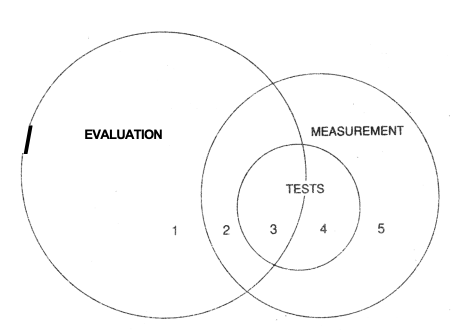 Рис. 1. Взаємозв’язок між вимірюванням, тестами та оцінюваннямВзаємозв’язок між вимірюваннями, тестами та оцінюванням показано на малюнку 1. Приклад оцінки, що не включає ні тестів, ні вимірювань (область 1) це використання якісних описів діяльності студента для виявлення проблем у навчанні. Приклад нетестового вимірюванняпід час оцінювання (область 2) це вчительський рейтинг, який використовується для виставлення оцінок, в той час як приклад тесту,якийвикористовується для цілейоцінювання(область 3) є використання тесту досягнень для визначенняпрогресу студента.Найбільше так звані неоціночні тести та вимірювання використовуються для цілей дослідження. Прикладом тестів, які не використовуються для оцінок певних показників (область 4), є тест на знання мови як критерій у дослідженні вивчення другої мови.Таким чином, не всі вимірювання є тестами, не всі тести є оціночними і не всі оцінки передбачають або вимірювання,або тести.Динамічні зміниу підходах досистеминавчанняпотребуютьвід учителяпостійноговдосконалення увикористаннібільшефективнихта гнучкихприйомів та методик контролю і оцінкизнань, умінь та навичокучнів, зокрема старшої школи[46]. Проблема тестового контролюотриманихзнань,умінь та навичок як окремоїкомпетентностідосліджуваласябагатьманауковцями, а самеС.І. Мединською,Ф.Н., Рапопортом І.А., Фоломкіною С. К та іншими.Cьогодніж воназалишається так само актуальною. На думку С.Ю. Ніколаєвої,тест є одним ізнайбільшефективнихзасобів та підходів контролю при вивченніІМ[34]. За визначенням С.К. Фоломкіної, під тестом мається на увазі завдання, що мають специфічну організаційну структуру, яка дозволяє всім учням працювати одночасно в однакових умовах [49, c.12]. Завдання тестів зазвичай мають однозначне рішенняіззаздалегідь підготовленим ключем, тобто варіантом відповіді. Застосування тестів при педагогічному контролі важливе тому, що вони задають напрям розумової діяльності учнів, привчають їх комбінувати процес обробки та аналізу інформації[24]. Перевагою тестування є уникнення суб’єктивності в оцінці учня.Адже тестипередбачають проведенняцілком об’єктивного кількісного співвідношення певноївластивості певного учня з певниметалонним значенням. Загалом у багатьох освітніх системах найбільш ефективним та об’єктивним методом оцінюваннявважаютьтестування.У сучасному світітестування розглядається як метод оцінювання результатів навчання шляхом визначення рівня підготовки або готовності до певної діяльності. Тестування – це метод вимірювання певних характеристик людини з використанням тесту. Широке поширення тестування пояснюється такими факторами: високі технології перевірки результатів тестування; незалежність результатів випробувань від суб'єктивної думки. Тест - це інструмент, що має такі компоненти: перевірений набір тестових завдань;стандартизовані процедури;попередньо розроблені технології обробки та аналізу результатів, призначені для вимірювання якостей і характеристик людини, які підлягають зміні під час процесу систематичного навчання [60]. Відмінною особливістю тесту є те, що наявна можливість його вимірювання в кількісній та якісній формах. Це у свою чергу дозволяє встановити динаміку якості навчання та провести її поглиблений діагностичний аналіз. Тести як інструмент вимірювання поширені та використовуються в різних країнах світу[32]. Варто зазначити, щотестологія як теорія і практика тестування існує вже більше 120 років. За весь цей період було накопичено та набутовеликий досвід роботи з тестами. Професійно підготовлений інструмент тестування надає цілком змістовну та якісну інформацію, що відображаєреальний стан речей. Загалом можна виокремити досить багато переваг тестів.Однією з них, як зазначала Милютіна І. М., єте,щотест є об'єктивним методом оцінювання. Об'єктивність теступояснюється тим, щовін має стандартну процедуру тачерез ньогонеможливо ввести суб'єктивну складову в оцінку знань учня[29]. Також можна відмітити, що тестування – це досить об’ємний інструмент. Воно призначено для визначення рівня засвоєння основних понять, тем і частин навчальної програми, умінь та навичок. Тестовий формат оцінювання може визначити навчальні досягнення з усього обсягу матеріалу предметів, що вивчаються[37]. Ще одним аргументом на користь тестування є те,щовоно є ефективним з економічної точки зору. Тобто при тестуванні більшість часу відводиться на складання якісного інструментарію. Збільшеннякількості екзаменованихне призводить до додаткових витрат[25].Варто зазначитиоднією з перевагтестуваннязниженийрівеньстресупорівняно з традиційними формами контролю, особливо усними. Хочапри вивченні й застосуванні ІМ на практиці це не завжди корелюється з реальністю, оскільки при практичній комунікації з носіями мови перешкодоюможе бути якраз не мовний, а психологічний бар’єр, що є проявом страху спілкуватися іноземною мовою, допускати помилки та виглядати нікчемним перед співрозмовником. Ця проблема невпевненості у собі має бути вирішена за рахунок постійної роботи викладача та зміщення акценту на зниження рівня стресу та мовної тривожності на заняттях з метою підвищення ефективності та продуктивності навчання.Варто пам’ятати,що при застосуваннятестового контролю, ми намагаємосьотриматирезультатищодорівнямовленнєвоїкомпетенції вдоволі «штучному» середовищі при штучнихумовах так би мовити[29].Цеможепослугувативстановленнюнеправдивоїсамооцінкистудентівщодотих уміньтанавичок, які вони насправдізможутьпродемонстуватина практиці. Таким чином, при застосуванні тестуваннявартовраховувати як психологіюучнів, так і наявність «реальної обстановки»проходження тестівтих чи інших компетеностей.Основними причинами суперечностей, які можуть виникати при процесі тестування є, на мійпогляд, не врахуванняпсихологічногоаспекту при діагностицірівняіншомовноїкомпетенції.Відсутністьреальної та усвідомленоїмотиваціїучнів у процесіперевірки реального рівняїхкомпетенціїможебутивагомоюперешкодою дляотриманняфактичнихоб’єктивнихрезультатівтестування. Перед самим стартомпроведеннятестуваннянеобхідноюскладовоює попередженняучнів про те, що непотрібнозастосовуватитактикувгадуванняправильнихвідповідей, застосовуватирізніпозначки при виборіваріантіввідповідізалежновідвпевненості в їхправильності, не намагатисясписатиправильнувідповідьз метою отриманнякращого результату, оскільки метоювступноготестуванняє не контроль, а лишедіагностика, по результатам якоїможуть бутизробленівисновкищодоградації та групуванняучнів з однаковимзагальнимрівнеміншомовноїкомпетенції; виходячи з цьогонеобхіднопояснитиучнямперевагинавчання у груповійкатегорії, якавідповідаєїхрівню.Цеможе бути значноефективнішимпідходом до навчання.Таким чином, потрібнопсихологічнозаохотитиучнів на отриманняреальнихрезультатів,водночаснаголосити науникненніпідсвідомогопрагненняучнівотриматикращий результат. Під час організаціїтестуваннянеобхіднозвернутиувагу на тривалістьвиконаннязавданькожнимучнем, так якучнізішвидким темпом роботи та мислення і як наслідокїхздатністьприскореногоопрацюванняматеріалуможекомпенсуватипевнінедопрацюваннявокремих видахіноземноїмовленнєвоїдіяльностічипевнихнавичках. Натомістьучнізізниженим темпом розумовоїдіяльностібудутькомфортнішепочуватися та працюватипродуктивніше в групі, в якійдрівеньіншомовноїкомпетенції є нижчимпорівняно з їхнім.Протягомпершогомісяцянавчаннявартовключитиможливість переходу учня в іншугрупу, звісно, за взаємноюзгодоюбатьків, самого учня та вчителя. При цьомумає бути аргументованепоясненнявсіхпричин переходу. Потрібнозберегтиможливістьзмінигрупипротягомпершогомісяця.Протенадалі склад групимає бутинезмінним до кінцянавчального року, основною ціллючого єформуванняколективу.У процесіспілкування з учнем, щовідбувається як частинатестування, кращеуникати стандартного набору тем, щовивчалисяу ходіпроходженняшкільноїпрограми.Натомістьнеобхідноставитипроблемніпитання для перевірки та оцінкиреакціїучня, йогогнучкостіташвидкостіадаптації до стресовихситуацій, тобтонаголосмає бути зроблений на спонтанностіпри реальнихумовах. Хочтестуваннямаєдоситьбагатопереваг, проте вонояк інструментпоточного та підсумкового контролю не повинновикористовуватися без інших формоцінкизнань, таких як:підготовкапрезентацій, перекладу текстівконкретного спрямування,написання листа, тобто без реальноїмовної практики, для проходженняякоїнеобхіднозастосувативсінабутіпід час навчаннявміннятанавички[3]. Демонстрацію такого роду результатучи так би мовити «продукції» необхідновиводити за межінавчальноїгрупи длястворення максимальнонаближених до реального спілкування умов, навіть при умові,якщотакого роду заняттязначнопідвищуєрівеньстресу.Саме це й сформує мовленнєвий досвід справжніх реалій. Безумовно потрібно розуміти, що застосування для поточного чи проміжного контролюпо певним темам тестування є доречним,оскільки відповідає принципам диференційованого підходу й визначає результати опанування навчальним матеріалом[27].Ще одним питанням, на якомупотрібнозробити акцент, є застосуваннякомп’ютерноготестування, яке все частішеінтегровується в навчальнийпроцесзавдякиавтоматизаціїотриманнярезультатів та певнимдодатковимумовампроведення тестового контролю, а саме: Наявнаможливістьвстановленняобмеження часу на виконання кожного завдання. Можливістьваріативноговиборупевноїкількостізавдань з безлічіоднотипнихтестів для отриманняіндивідуального набору питань для кожного учня, що проходить тестування. Кориснаможливістьпереглянутитаблицюрезультататіввідповідей для отриманняінформації про їхправильністьчипомилковість для визначеннямовленнєвих прогалин з метою їхподальшогоусунення[63]. Протевартоврахувати й певнінедолікикомп’ютерноготестування. Зокрема воно обмежене лише окремими видами завдань і не охоплює всю варіативність тестування[28]. Також комп’ютерне тестування не враховує індивідуальні психологічні особливості учнів, зокрема швидкість мислення та особливості уваги, не враховує градацію завдань за складністю під час випадкового добору тестів, тобтовоно не надає учням можливості виконувати завдання за рівних умов, що знижує достовірність та правильність результатів комп’ютерного тестування з точки зору валідності.Основніелементи тестового завданняповиннімістити:інструкцію;завдання;варіантивідповідей;критеріїоцінювання.Основнимиметодичнимивимогами до складаннятестовихзавдань є:відповідністьінструкціїформі і змістузавдання;чітка та логічна форма висловлювання у завданні;відповіді у завданніповиннівключати якправильнівідповіді, так інеправильнівідповіді, так званідистрактори;наявне в завданнімісце для відповідей;єдині правила оцінюваннявідповідей.Такожіснуютьрекомендації, згідно з якими не слід включати в тестовізавдання:дискусійнізапитання і відповіді;завдання, щомаютьгроміздкіформулювання;завдання, щовимагаютьскладнихрозрахунків за допомогоюкалькулятора[7].Інструкція в свою чергувизначає, щонабір правил та кроків, яких повинні дотримуватися ті, хто проходять тестування. Інструкція повиннабути лаконічною, чіткоютазрозумілою.Наприкладцеможуть бути такіформи:1. «Відзначитиправильнувідповідь»;2. «Вказатиномериправильнихвідповідей»;3. «Доповнити»;4. «Встановитивідповідність»;5. «Встановитиправильнупослідовність» і т.д.[28].Написання варіантіввідповідей є одним із найскладніших завдань, яке стоїть перед екзаменаторами.Середнаявногосписку відповідей мінімум одна повинна бути правильною, а решта можуть бутидистракторами, тобто неправильними.Зазвичайстворюются щонайменше 4 або 5 варіантів відповідей. Такожрекомендується, щобдистракторибули правдоподібними і однорідними. Дистрактори, які неє вірогідними і однорідними, не працюють та лише відволікають екзаменованих, тому через це їх не потрібно включати до складу варіантів відповіді у завданні. Не варто також навмисно збільшувати кількістьдистракторів за рахунок невірогідних варіантів.У процесі підборудистракторівварто використовувати поширеніпомилки, хибні уявлення, об'єкти, що відповідають лише частиніхарактеристик, наведених в умові, тощо. Водночас у дистракторах не повиннобути фальшивих та хибних даних. Потрібно використовувати правильнітвердження, але водночас такі, що не належать до поданого контексту[28]. Наведемо опис ймовірних варіантів відповідей призавданні на встановлення наслідків у конкретній ситуації,деможе бути чотириваріанти відповідей за ступенем правильності наслідку та його зв'язку знаведеною конкретною ситуацією:«реальний наслідок, пов'язаний з конкретного ситуацією(правильна відповідь)»;«реальний наслідок, не пов'язаний з ситуацією»;«нереальний або неправильно описаний наслідок, пов'язаний зконкретною ситуацією»;«нереальний або неправильно описаний наслідок, непов'язаний з конкретною ситуацією»[21].Необхідно використовуватидистрактори з тим самим ступенем технічності,науковості, що й правильна відповідь, щоб зробити тест більш заплутаним,аби той, хто проходить тест проявив свої стовідсоткові знання,вибравшиправильнийваріант. Адже для тих,хто проходить такі тести із недостатнімизнаннями, такі дистрактори виглядають однаково привабливими та на їхню думку правильними.Варто такожуникатипрямого цитування з підручника правильної відповіді абовикористовувати стереотипні вирази. Від правильно дібраних варіантів відповідей напряму залежить рівень складностітестового завдання.Варіанти відповідей треба розміщувати «системно (в логічному, алфавітному порядку, у порядку збільшення або зменшення чисел тощо).Відповіді мають бути незалежними одна від одної та не перетинатисяміж собою. Відповіді, що перетинаються, зрідка бувають правильними, і цеслугує підказкою для екзаменованих» [68].Існує також інший ракурс аналізу якості тестування. Максимально підвищитинадійністьвимірювання і валідністьвикористання тесту можнаякщослідуватитрьомосновниметапамйогостворення: чітке та ясне науково-обґрунтованевизначенняумінь, які треба перевірити; точно установлення умов таоперацій, якихсліддотримуватися приорганізації,проведеннітесту та спостереженні за йоговиконанням; кількісневизначеннярезультатівспостережень, для того, щобпереконатися, щовимірювальнішкали, яківикористовуються, володіютьвсіманеобхіднимиякостями [53, c. 274]. 1.3. Особливості та функції тестуванняТестування в процесі навчанняІМ проводиться з метою виявлення: рівня здобутих досягненьу конкретному виді діяльності; здібностей до конкретного виду діяльності; труднощів в оволодінні тим або іншим видом діяльності і можливих способів їх подолання[38]. На практицівчителям частіше доводиться стикатися з тестами, які використовуються для перевірки рівня набутихзнань за певний проміжок навчання. Такі тести здатнівизначити загальні уміння в мовній діяльності або досягнення певного рівня умінь в процесі засвоєння конкретного курсу навчання. У процесі навчанняІМможуть застосовуватися різні види контролю: поточний, тематичний, рубіжний, підсумковий. У відповідності до цих видів контролю можна виділити види тестового контролю або іншими словами види тестування. Такими тестами є поточне тестування, тематичне тестування, рубіжне тестування і підсумкове тестування. Кожен із зазначених видів тестування реалізується за допомогою спеціально розроблених алгоритмів, інструкцій, настанов,методик.Таким чином,визначимомежіміж ними:поточний тестовий контроль застосовується як ефективний засіб перевірки знань у процесі навчання, тематичний тестовий контроль - коли завершується опрацювання окремої теми, рубіжний тестовий контроль –колизавершуєтьсясеместр, підсумковий тестовий контроль –коли завершується навчальний рік[51]. Рубіжний контроль реалізується на певному часовому проміжку чи так званомурубежі. Таким рубежем може бути кінець семестру. Ціллю рубіжного контролю є отримання об'єктивних та точних результатів навчальних досягнень учнів за конкретний період навчально-виховного процесу з англійської мови. Особливістю рубіжного тестового контролю є те, що: тест повинен бути стандартизованим; в тесті повинен бути представлений узагальнений матеріал по всім темам, що вивчались учнями в певний період навчання; за структурою тест може включати супутні тести з кожного виду мовленнєвої діяльності, які різняться за рівнем складності тестових завдань; основною метою тестових завданньє перевірка інтегрованих умінь в різних видах мовної діяльностіНайбільшимз тестів за обсягом засвоєного матеріалу, що перевіряється, є підсумковий контроль. Він здійснюється в кінці кожного навчального року. Зазвичай для проведення підсумкового контролю кожного навчального року можуть бути використані тести двох рівнів складності. Така специфіка пояснюється тим, що успішність оволодіння іноземною мовою того чи іншого рівня залежить від двох факторів:індивідуально-психологічних особливостей та рівня підготовки учнів. Беручи до уваги особливості підсумкового тестового контролю, можна виділити деякі специфічні риси такого роду тестів: широка стандартизованість; вибірковість матеріалу, пройденого за навчальний рік; структура зчотирьох частин відповідно до видів мовленнєвої діяльності; включення тестових завдань лише інтегративного характеруРозглянемо деякі конкретні приклади тестів у контексті вивчення ІМ.Такими прикладами тестівможуть бути:клоуз-тест, в яких потрібно заповнити пропуски,прогрес-тест, якийвикористовується дляперевірки ступеня засвоєного матеріалу. Структура тестового контролю може забезпечити ефективний, об'єктивний і точний контроль у навчанні ІМ.У процесі навчанняІМ застосовується лінгводидактичне тестування[26]. Таким тестом називається підготовлений відповідно до конкретних вимог набір завдань, які «пройшли попереднє випробування з метою визначення якісних показників і які дозволяють виявити в учасників тестування рівень їх мовної або комунікативної компетенції; оцінити результати тестування за заздалегідь встановленимита підготовленими критеріями» [54, 273]. Основні показники якості лінгводидактичного тесту: надійність, валідність, диференційна здатність, економічність та практичність. Розтлумачимо деякі з цих понять. Отож, валідністю тесту є його придатність для визначення рівня володіння певними іншомовними мовленнєвими навичками і вміннями. Надійністьє необхідною умовою валідності тесту. Такі тести дають приблизно однакові результати при повторному застосуванні. Диференційною здатністюназивають характеристику тесту, яка вказує на здатність цього тесту виявляти учнів, які встигають та невстигають виконати тест, тобто з достатнім і недостатнім рівнем володіння іншомовними навичками і вміннями [53, 274].Одними з найбільш відомих у світі є стандартизовані тестиTOEFL,GMAT,ESOL,PTE General,IELTSтощо [5]. У свою чергу нестандартизовані тести розробляються самим учителем безпосередньо для своїх учнів з метою організації уроку. Подібного роду тести базуються на матеріалі конкретної теми для перевірки рівня сформованості певної навички або вміння. Основна мета нестандартизованих тестів – це забезпечення зворотного зв'язку у навчанні ІМ. Під час поточного контролю.В таких тестах не потрібно визначати усі кількісні показники якості. Натомістьпотрібно виявити в такому тесті дуже важкі і занадто легкі питання і замінити їх на більш прийнятні. Дляцьоговикористовуєтьсятака методика:спочатку підраховують відсоток тестованих, які виконали завдання. У випадку якщо лише 15% і менше тестованих правильно виконали завдання, по всій логіцівоно може вважатися важким. Відповідно якщо 85% тестованих справились із завданням, воно вважається легким [49, c. 18].За умови успішного виконання мовного тесту не варто робити поспішних висновків, адже це не є однозначним показником уміння учня оперувати відповідним матеріалом в мовній діяльності, продуктивній або навіть рецептивній. В такому разі єдине, про що можна говорити з впевненістю, це те, що негативний результат виконання тесту свідчить про не володіння відповідним матеріалом. Ще складніше йде справа з «мовленнєвими» тестами. Складність питання пояснюється тим, що до цього часу залишається неясним, яким чином за допомогою тесту перевіряти володіння тим або іншим видом мовленнєвої діяльності. В такому випадку користуються двома підходами, згідно яких володіння тим або іншим видом мовленнєвої діяльності встановлюється: шляхом оцінювання та аналізу мовленнєвої поведінки учня під час виконаннямовленнєвої діяльності; шляхом перевірки володіння певним мовним матеріаломі яким-небудь іншим або іншими видами мовленнєвої діяльності. У такому разівикористовуються «мовні» тести [16, c. 67]. Прикладом другого підходу слугують тести, що розробляються Інститутом англійської мови при Мічиганському університеті (США). За їхнім зразком створюються тести в багатьох країнах. Так, для оцінки уміння говорити англійською,чи будь-якоюіноземною мовою,пропонується комплекс тестів, складові частини яких були розроблені Р. Ладо в 50-х роках.До цьогокомплеку входять три «мовні» тести, а саме: перевірка сприйняття на слух мовних одиниць різного порядку, лексичний і граматичний тести і один «мовленнєвий» твір. Існують деякі погляди щодо тестування, що потрібно ставити випробовуваного в умови реальної мовленнєвої діяльності, при якій він слухає або читає конкретні тексти, усні або письмові. Але така процедура має значний недолік: це робить тест дуже громіздким, що насправді позбавляє тестову форму контролю її переваг в порівнянні з іншими, нетестовими формами діагностики знань. Крім того, вкрай складним, практично майже неможливим стає підбір рівних по складності текстів для декількох варіантів одного і того ж тесту.Висновки до розділу 1Враховуючи все вищезазначене у цьому розділі, можна зробити такі висновки: відповідно доЗагальноєвропейськихрекомендацій з мовної освіти лексичною компетентністю назививаютьзнання, вміння та навички застосовувати словниковий запас у різних життєвих ситуаціях.Знання, що таке ЛКдає нам чітке розуміння, що саме має бути протестовано, які засоби для цього потрібні.Ефективним засобом організації контролю у навчанні ІМ є тестування. Як зазначав Ляшенко О.І. під тестуванням у його загальному розумінні це спосіб одержання інформації про певний об’кт та його особливості з використанням випробувань.У більш вужчому розумінні він тлумачив його якметож оцінки знань, умінь, досягнень у навчанні, компетентності учнів за допомогою тестів.Тестування має ряд характеристик, серед яких валідність, надійність, диференційна здатність, економічність. Про них більш детально буде йтися й розділі 2.Тестовий контроль може забезпечити успішну реалізацію мети і всіх функцій контролю, а також відповідати вимогам, що пред'являються до контролю якості. Відомо, що основним завданням викладання ІМ у загальноосвітніх закладах є формування в учнів іншомовної компетенції.За час навчання учні можуть досягти певного рівня спілкування лише в ситуаціях, обмежених програмою.Для того, щоб з'ясувати, чи мають вони належний рівень володіння іноземною мовою, необхідний точний та об'єктивний контроль, під час якого визначається рівень навчальних досягнень учнів, що тестуються. Тому оптимальною формою контролю в даному випадку має бути тестовий контроль. Тестуванняіззастосуваннямкомп’ютернихтехнологійвартовикористовуватилишеу випадку поточногочипроміжного контролю. Натомістьрубіжний та підсумковий контроль повинніпроводитися у виглядітестів у паперовомуваріанті з презентуваннямпевного «продукту» – результату роботипротягом контрольного періоду. Питанняпокращення методиктестування в навчальномупроцесізалишаєтьсяактуальнимчерез постійневдосконаленняінформаційнихтехнологій.РОЗДІЛ 2. розробка методики тестування рівня сформованості лексичної компетентності2.1.Види тестових завдань для тестування лексичної компетентності учнів середньої школиВиокремлення переваг та недоліків окремих видів тестових завданьє невід’ємною частиною формуванняефективної методики тестування ЛК учнів.В контексті мовноготестування варто зауважити,щойого завдання є гнучкими, оскільки складаються з урахуванням рівня підготовки того, хто складає тести. Суть тестових завдань полягає в тому, що вони містять питання, які потребують всебічного використання набутих знань, вмінь та навичок, а також сприяють у підготовці до вирішення більш складних завдань.Детальний аналіз літератури з методики та практики викладання ІМ дозволяє зробити висновокпро те,що контроль є надзвичайно важливою складовою навчального процесу, без якої не може бути успішною ні навчальна діяльність вчителя, ні діяльність пізнання учнів. Проблеми тестування в сфері навчання дітей іноземним мовам досліджувалися в працях різних методистів та психолінгвістів, зокрема Л. В. Банкевича, В.А. Коккоти, І. А. Рапопорта, С.К. Фоломкіної.Досить плідно тема удосконалення контролю вивчалися в прикладних дослідженнях таких лінгвістів із Великобританії та США, як:J.B. Carroll, L.F. Bachman, A. Hughes, К. Morrow, JW.L. Taylor.Значну кількість публікацій присвячено проблемі побудови тестів і їх перевірки на надійність та валідність, пошуку найбільш економічного тесту, розробці типології тестових завдань. Контекст дослідження ефективності тестування ЛК є дуже важливим, оскільки невірне використання лексичних одиниць при перекладі може призвести до порушення процеса комунікації і відсутності розуміння між учасниками діалогу. Нема сумніву, що ефективне тестування ЛК виконує важливі загальнолінгвістичні функції: спонукає тих, хто навчається, звертати увагу на нюанси семантики і конотативних аспектів мовних одиниць, дозволяє виявити специфічність системної організації і функціонування мов, особливості картини світу, що створюється кожною мовою, загальне й особливе в культурі та мисленні представників різних мовниї колективів.Проблема навчання іншомовній лексиці для вітчизняної та світової методики не є нововведенням, хоча водночас спостереження за навчальним процесом показують, що певна частина учнів має значні проблеми в запам’ятовуванні, збереженні,а відповідно й у використанні іншомовного лексичного матеріалу своєї мови.Нагадаємо, що у сучасній методиці підхід до навчання лексики нагадує традиції мовних вправ. Відмінність полягає в тому, що слово розглядається як одиниця ментального лексикона, тобто як інструмент завершення думки[21].В цьому спостерігається зв’язок попередніх та нових тенденцій в навчанні словарного складу мовлення.Водночас не існує чіткої системи таких завдань, які цілеспрямовано мали б використовуваться під час формування ЛК, не визначені для них вимоги та критерії відбору. Опираючись на практику та думки деяких методистівможна припустити,що тестові завдання володіють значним навчальним потенціалом, використання якого є одним з ефективних напрямків практичної реалізації принципу єдності і взаємозв’ язкуначання та контролю.Тести є найбільш економною формою контролю і більш ефективним показником міри засвоєння мовного матеріалу[22]. Попри свої численні переваги, до яких входить зокремаі об’єктивність оцінювання, часто викладачі вдаються до більш консервативних видів контролю. І це є мінусом, адже тестування відіграє важливу роль у процесі пізнання тамотивації до вивчення ІМ.Питання удосконалення методик тестування під час навчання іноземним мовам багато разів поставало у наукових дослідженнях. Проте проблеми перевірки та обліку знань, умінь та навичок, методики їх організації не втратили своєї актуальності. Контроль все ще не став могутнім механізмом підвищення ефективності навчання, успішності і джерелом, яке допоможе встановити максимально об’єктивний стан знань та навиків з предмета.Через контроль такожреалізуєтьсявзаємодіяміжвчителем та учнемпід час педагогічногопроцесу.Загаломдля процесунавчанняІМвикористовуютьсямовні та лінгводидактичні тести.Термін«лінгводидактичний тест»введенийВ. Коккотою, якийспіввідносить тест з комплексом завдань, підготовлениху відповідностідо певнихвимог, якіпройшлипопереднюапробаціюз метою виявленняпоказниківякості[19]. Ціпоказникидозволяютьвизначити у тих, хто проходить тестування, ступіньїхмовної(лінгвістичної) та/абомовленнєвої(комунікативної) компетенції.Результатитестівпіддаютьсяпевнійоцінціпо наперед визначенимкритеріям[6]. Підтестуванням у широкому сенсімається на увазісукупністьтакихетапів, як:планування, апробація, обробка та інтерпретаціярезультатівпервинного, попереднього теста, передтеста, перепланування, оформлення та підготовкаспецифікацій, інструкцій остаточного теста. Тест типу«заповненняпропусків в зв’язномутексті» (clozeprocedure)вважаєтьсябільшнадійниймпорівняно з форматом «виправленняпомилок» (editingprocedure)[13].Серед багаточисленних типів завдань, які використовуються для складання тестів і контрольних робіт, найчастіше зустрічається такий стекїх видів: перехресний вибір(matching), альтернативний вибір(true-false), множинний вибір(multiplechoice), упорядкування(rearrangement), завершення/закінчення(completion), заміна/підстановка(substitution), трансформації(transformation), відповідь на відкрите питання (openquestion), внутрішнє мовне перефразування (rephrasing) та інші.С. Фоломкіна під поняттям тесту розумілазавдання, які специфічно організовані, та дозволяють тим, хто навчається,працювати одночасно в однакових умовах, записуючи виконання cимволами[49]. Успіх в навчанні ІМ залежить не тільки від процесу засвоєння знань, а й від того,якою мірою якість знань учнів знаходиться в полі зору вчителя і яка увага приділяється аналізу та профілактиці помилок.Як підтверджуютьчисленнідослідження, велику користьможе принести перевірказнаньвідразувсіхучнів у формі невеликих контрольнихзавдань, тестів.Цені в якомуразі не заміна плановому контролю знань, протедоситьгнучка і найголовнішеефективнасистема відображенняміризасвоєннявивченогомовногоматеріалу.Застосуваннятестовихзавдань разом з іншими видами перевіркиє доситьефективнимінструментом, якийстимулюєпідготовкуучнів до кожного уроку і підвищуємотивацію до вивченого. Систематичнетестуваннястимулюєактивність і увагуучнів на уроці, аджевони постійноконцентруються на вивченомуматеріалі, йогозасвоєнні і не втрачають темп засвоєння. До того ж підвищуєтьсярівеньїхвідповідальностіза виконаннянавчальнихзавдань[39].Тестування як метод містить в собібагатоаспектів, в тому числірізнихприйомів[33]. Одним з таких, якийзаслуговуєуваги, це так званий «клоуз-тест» (cloze-test) або тест на заповнення пропусків. Цей вид тесту описаний в літературі такожяк тест доповнення, або тест відновлення. Клоуз-тестрозробленийамериканськимнауковцемВ. Тейлором для визначення того, наскільки є важким той чиінший текст для читання та розуміння, а також того, наскільки текст є цікавим для читача. Особливістюклоуз-теста є те, щоситуація в ньомупредставляється у виглядізв’язного за смислом тексту.Цеможе бути як монолог, так і діалог. У свою чергууспішністьвиконання такого теста напрямупов’язана з тим, наскількишвидко той, хтойого проходить, можезрозуміти весь текст і встановитизв’язкиміжподіямичи станамиперсонажів, описаними в тексті[5].Це у свою чергувизначаєтьсятим, наскільки добре вінволодієлексикоюІМ, якоюмірою у ньогорозвинутамовназдогадка і наскількичітко та ясно вінрозуміє текст кожноїтестовоїситуації.Тобтовказанийвищеаналізклоуз-тестудає нам зрозуміти, щодоцільністьвикористанняданого роду тестунастає, коли ученьзнаходиться на доситьвисокомурівнізнанняІМ, коли в нього сформована мовна база, на якій і маєбазуватисяздогадка.Методика складанняклоуз-теста не є складнимпроцесом. При розробці такого тесту викладачабовчитель повинен керуватисянабором перевірених на практицірекомендацій: уривокпрози повинен представлятизакінчене по смислу, логічнообгрунтованевикладенняфактівабоподій, в якому практично не мають бути присутнімивласніназви, а пропущені слова достатньо легко вставляються за рахунок контексту [52].Тести, орієнтовані на критерії (так званіCR), призначені для того, щобкористувач тесту мігінтерпретувати результат тесту з посиланням на критерійрівняздібностей[9]. Прикладом може бути випадок, коли  оцінюються з точки зоруїхвідносногоступеняволодіннязмістом курсу, а не щодоїхвідносного рейтингу в класі. Таким чином, усістуденти, якіопануютьзміст курсу, можутьотриматиоцінку«А», незалежновід того, скількистудентівотрималицюоцінку. Необхідноюумовою для розробки тесту CR є визначеннярівняздібностей.Важливовідзначитищосамецейрівеньздібностей становить критерій, а не встановлення граничного балу для прийняттярішень. Визначеннярівнякритерію та встановленняграничноїоцінки для даногорішення є двомацілкомрізнимипитаннями. Загаломцілкомможнарозробити та використовувати тест CR без явного встановлення граничного балу. Хорошим прикладом цьогоможе бути діагностичний тест, якийвикористовується для визначенняконкретних областей в межах предметноїобласті, де особи можутьотриматикористьвідподальшогонавчання, не обов'язковооцінюючиїх як тих, хтоповністюуспішноздав тест чинавпаки[11]. Тут неявнимикатегоріямиоцінювання є "можеотриматикористьвіднавчання" та "ймовірно, не отримаєкористівідподальшогонавчання". Такожможнавстановити так званийвідсікаючий бал для прийняттярішень на основірозподілубалів за тестом, не орієнтованим на критерії(NR тест), без прив'язки до предметноїобласті. Для прикладу, якбими хотіли бути надтовибірковими, ми могли бвстановитинадтовисоку межу проходження тесту на рівнідвохстандартнихвідхиленьвищесереднього [56].З наведеноговищеобговореннязмістутестівзрозуміло, що тести досягнень, засновані на чітковизначенихпредметних областях, можутьзадовольнитиумовуспецифікаціїпредметноїобласті для CR-тестів[36]. Дослідників такожцікавитьпитання про те, чиможуть тести на знаннямовитакож бути розроблені таким чином, щобзабезпечитиоцінки, такі як вCR-тестів[59].Двомаосновнимивідмінностямиміж тестами NR і CR є 1) їхпроектування, побудовата розробка і2)обсяги. NR-тести спроектованітарозроблені, щобмаксимізувативідмінностіміжокремимиучасникамитестування, щов свою чергуозначає, щочастини таких тестівбудутьобранівідповідно до того, наскільки добре вони розмежовуютьосіб, якідобре справляються з тестом та тих, які не справляються з ним. CR-тести,з іншого боку, спроектовані таким чином, щоб бути репрезентативними для визначенихрівнівздібностейабо областей змісту, а завданняабочастинибудутьвідібранівідповідно до того, наскільки адекватно вони представляютьцірівніздібностейабообластізмісту І в той час як результати тесту NRінтерпретуються з зпосиланням на результатиіншихосіб, яківиконували тест, тест CRінтерпретуються як показникирівняздібностейабоступеняступеняоволодінняпевноюзмістовоюобластю. Цівідмінностіміж тестами NR та CR тестами мають особливо важливінаслідки для того, як ми оцінюємо та інтерпретуємонадійність [58].Однак, незважаючи на цівідмінності, важливорозумітищоцідвісистемивідліку не обов'язково є взаємовиключними. Можна, наприклад, розробитиінтерпретаціюбалів за шкалою NR на основірезультатіввідповіднихгрупдосліджуваних для тесту, якийспочаткубуврозроблений з посиланням на критеріальнийрівеньзнаньпредметноїобласті. Аналогічно, інодікорисноспробуватимасштабувати тест NR до існуючого тесту CR. Ще одною характеристикою, яку слідвраховувати при описі тесту, є використовуванийспеціальний метод тестування. Враховуючирізноманітність методик, якірозроблялися і продовжуютьрозроблятися, та креативністьрозробниківтестів, неможливоскластивичерпнийперелікметодів, щовикористовуються для мовнихтестів[37]. Одним із широких типівтестовихметодів, який широко обговорюєтьсярозробникамимовнихтестів, єтак званий «тест на продуктивність». Цетест, в якомуочікується, щорезультатийоговиконаннятестованими будевідтворюватиїхнюмовнуповедніку в нетестовихситуаціях.Важливим у контекстіформування методики тестування є такепоняття як інтерпретаціярезультатів. Частковоця тема зачіпалася у першомурозділі, проте тут ми більшерозкриємоінформацію про розуміннярезультатівтестування, основніпоказникитестування. Отже,якщо ми маємоінтерпретуватиоцінку за тестом як показникпевноїздібностілюдини, цяоцінкамає бути надійною та валідною[39]. Таким чином, цііндикатори є важливими для інтерпретації, і вони є основнимиякостями, якіслідвраховувати при розробці та використаннітестів.Надійність – цеякістьтестовихрезультатів,одна з умов валідностітестування. Є багатофакторів, окрімвимірюваноїздатності, якіможутьвплинути на продуктивністьвипробувань та отримання тих чиіншихрезультатів[39]. Вони є джереламипохибоквимірювань. На продуктивністьокремихосіб, якіпроходятьтестування, можутьвпливативідмінності в умовахтестування, втома та хвилювання, і тому вони можутьотримуватинепослідовнібаливідоднієїподії до іншої. Якщо, наприклад, студент отримуєнизький бал за тест одного дня та високий бал за той самий тест через два дні, тест не даєузгодженихрезультатів, і бали не можнавважатинадійнимипоказникамиздібностей особи. Або припустімо, щодвоє людей, якіоцінювалироботи, дали дужерізніоцінки одному і тому ж зразку листа. За відсутності будь-якоїіншоїінформації ми не маємопідстав для прийняттярішення, який рейтинг використовувати, і, отже, можемовважатиобидва тести ненадійними. У будь-якійситуаціїтестування, ймовірно, буде кількаджерелпохибоквимірювання, тому основнимзавданням у такійситуації є визначення таких джерел та, використовуючиемпіричніпроцедуриперевіритиїхвплив на балитестів[31].Таким чином, надійністьпов’язана з узгодженістю, постійністювимірюваньнезалежновідзміни часу, тестових форм, людей, якіпроводятьтестування та інших характеристиквимірювання. Тест, щовважаєтьсянадійним, повинен даватиприблизноодні й тісамірезультати при повторному застосуванні. Згідно з твердженнямАмериканськоїпсихологічноїасоціації 1985 рокунайважливішимпоказникомякостіінтерпретаціїабовикористання тесту є валідність. Для того, щобтестовий бал бувзначущимпоказникомпевнихздібностейлюдини, ми повинні бути впевнені, щовінвимірюєсамецюздібність і ніщоінше. Таким чином, при аналізізначущостірезультатівтестів, ми зацікавлені в тому, щобпродемонструвати, що на них не впливаютьнадмірноіншіфактори, окрімздібностей, якітестуються. Якщо на результати тесту сильно впливаютьпомилкивимірювання, вони не матимутьсенсу і, отже, не можутьзабезпечують основу для правильного тлумаченняабовикористання[44]. Якщотестовий бал не надійний, сам тест не можевважатисявалідним. Якщо на тестовірезультативпливаютьздібності, крімтієї, яку ми хочемовиміряти, то вони не можуть бути значущимипоказникамицієїконкретноїздібності. Наведемо приклад для більшоїясності. Якщо, наприклад, попроситистудентівпрослухатилекцію, а потімнаписати короткий твірвиходячи з цієїлекції, то написання тих творів, які вони пишуть, включатимевмінняписати та здатністьзрозумітилекцію. Таким чином, рейтинги їхніхесе не можуть бути дійснимипоказникамиїхньоговмінняписати.Більше того, беручи до увагивалідність, ми такожповиннімати на увазівідповідність і корисність тестового результатів для певної мети. Оцінка, отримана в результаті тесту, розробленого для вимірюваннямовнихздібностейдітейодномовноїпочатковоїшколи, наприклад, може не бути не коректною для визначенняволодіння другою іноземною мовою в порівняннідітьми одного віку та класудвомовноїшколи. Використання такого роду тестуваннядля такої мети було б сумнівним. Так само результати з тесту, призначеного для наданняінформації про словниковий запас, можуть бути не особливо коректними для розміщеннястудентіву програмі письма. Отож, у той час як надійність є якістю самих тестовихрезультатів, валідність є якістюінтерпретації та використання тесту. При цьомувсьому ми ніколи не зможемозробитивисновок, щоціпоказники на 100 відсотківбезпомилкові у своїхвимірюваннях. Тобтоінтерпретаціятестів та їхрезультатівтакож буде залежативідфакторів поза самим тестом. Таким чином,конкретнийтестовий контекст передбачаєоціночнесудження з боку тестового користувача. Попри свою не стовідсотковунадійність, вищевказаніпоказники є надзвичайноважливими для використаннятестів [40]. Окрімпоказникамвалідності та надійності,тести маютьвідповідати й іншимкритеріям, таким як: диференційназдатність, практичність, економічність. Практичністьпередбачаєдоступністьінструкцій та правил проходження тесту і змістутестовихзавдань для тих, хтойого проходить; такожпрактичністьозначає простоту організаціїпроведення тесту у різнихумовах. Диференційназдатність тесту проявляється у йогоздатностівиявляти тих, хтовстигає та не встигаєзавершитивсізавдання. Таким чином, можназробитивисновок про достатній та недостатнійрівеньволодінняіноземниминавичками. У свою чергукритерійекономічностіпередбачаємінімальнівитратиресурсів на підготовку тесту, зокрема часу, зусиль та коштів. Ці три критеріїтестовихзавданьпритаманні для тестування будь-якоїпредметноїобласті, проте є доситьактуальнимсаме для іншомовноїкомпетентності.Основнаідеяполягає в тому, щонайважливішим при розробці та використаннімовнихтестів є мета абоцілі, для якихпризначенийконкретний тест[38]. На сьогоднішній день найпоширенішимвикористанняммовнихтестів є оцінювання в освітніхпрограмах. Для того, щобвикористовуватимовні тести з цією метою, вартоприпустити, щоінформація про результатинавчання є необхідною для ефективноїосвіти, щовідповіднізміниабомодифікації в програміможливі, і щоосвітнірезультатиможнавиміряти. Обсяг і тип тестування, яке маєпроводитися, залежатимутьвідрішень, якінеобхідно будеприйняти[43]. Оскількирішення, якіприймаються, впливатимуть на людей, потрібнотурбуватися про якість - надійність і валідність - тестовихрезультатів. Загалом, чимважливішерішення з точки зоруйоговпливу на людей та програми, тимбільшувпевненістьповинна бути в тому, щорезультатитестування є надійними тавалідними.В освітніхпрограмах, як правило, розглядаються два типирішень. Перше рішеннящодоосіб, якіберуть участь у тестуванні,включаєрішення про вступ, розміщення, діагностику, прогрес та оцінювання[48]. Рішення про програмистосуються таких характеристик, як відповідність, ефективністьаборезультативністьпрограми. Мовні тести такожмаютьпотенційноважливевикористання в декількох сферах досліджень. Інформація, отримана з мовнихтестів, можедопомогти в дослідженнісамоїприродиволодіння мовою у вивченні того, як люди обробляють мову, у вивченнізасвоєння та втратимовнихзнань, а також в оцінцівпливурізнихметодів і умов навчання на вивченнямови[50].Різні типи мовнихтестівможнарозрізняти за п'ятьмаознаками: призначенням (відбір, вступ, готовність, розміщення, діагностика, прогрес), змістом, на якому вони ґрунтуються (досягнення, рівеньволодіння, здібності), системою відліку для інтерпретаціїрезультатівтестування (норма, критерій), процедурою підрахункубалів (суб'єктивний, об'єктивний) та конкретним методом тестування (наприклад, множиннийвибір, завершення, есе, диктант та інші)[50].2.2.Планування етапів методикитестування та вибір завданьДалі перейдемо від технічної складової методики тестування(перегляд та аналіз безпосередньо видів тестових завдань) допланування тестування, виявлення доцільності застосування того чи іншого тесту, етапів проведення тестування.Отож,для початку розглянемо етапи тестування з точки зору педагогіки, тобто доцільності того чи іншого тестування на певних етапах навчання учнів.Отже, першим йде тестування перед початком навчання.На початку навчання відбувається так зване вхідне тестування, що дає змогу отримати відповідь на два найважливіші для цього періоду запитання. Вони є досить важливими. Багато прихильників вхідного тестування безпосередньо пов'язують можливість відповіді на ці запитання з підвищенням якості навчального процесу. Перше запитаннянацілене на виявленняступеняволодіннябазовимизнаннями, уміннями та навичками, необхідними для початку навчання, друге - на визначенняступеняволодінняновимматеріалом до початку йоговивчення. Навряд чихто з викладачівшколивисловитьсумніви у важливостівирішенняпершогопитання, відповідь на яке так чиінакшеотримуєкожен у своїйпрактичнійроботі. Цілкомзрозуміло, що за використаннятрадиційнихзасобів контролю цявідповідь далеко не завждибуваєповною через перенавантаженнявикладачів, якіпостійноприсутні в шкільномунавчальномупроцесі[49]. Як наслідок,деякіучніприступають до освоєння нового матеріалупередчасно, оскільки через відсутністьнеобхіднихбазовихзнань вони цейновийматеріал не здатнінізрозуміти, ніприйняти. Тому у них накопичуєтьсяхронічневідставання у сферізнань, у сферінавичок і вмінь. Вони починаютьвідставати у процесінавчання, і тут все більшевідіграє роль витримка та мотивація, щобпрацюватищебільше та наздогнати упущений матеріал. У зв'язку з цим як альтернативу традиційнимзасобам контролю нерідкопропонуютьпретести (попередні тести), щодаютьзмогу«з високоюефективністювиявитиготовність до засвоєнняновихзнань у всіхучнівкласу»[55]. Звісно, далеко не завждиможнаперевірити все, щоважливо для майбутньогонавчання. Такожсвою негативну роль можевідігравати брак часу на проведення детального тестуваннянеобхіднихзнань та навичок. Однакякщотакаможливість є, то у змістіпретестукращевідобразитивсібазовізнання, уміння та навички, необхідні для засвоєнняновихзнань. В останньомувипадкуступіньобґрунтованостірішення про готовністьучнівдо засвоєннязнань буде, безсумнівно, вищим. Щоправда, цеформальнеміркуваннястосується не всіхучнів. Часом доцільність у претестахщодоперевіркибазовихзнань та готовностізасвоюватиновізнаннязникає, адженемаєжодногосенсунастількиретельновиявлятиготовність до навчання в найсильнішихучнів. Тобтонемаєжоднихсумнівів у тому, що вони зможутьуспішнозасвоїтиновий курс, як і в найслабшихучнів, оскількизаздалегідьзрозуміло без жодногопретесту, що вони не готові до засвоєння нового курсу.Тому застосуваннняпретестуобмежуєтьсяпорівняно великоюгрупоюучнів, якіперебувають на межіміж явно підготовленими і явно не готовими до початку засвоєння курсучинавчального плану. Як наслідок, за результатами виконанняпретесту проводиться розподілтестованих на двігрупи, в одну з якихпотрапляютьті, хтоготовий до вивчення нового матеріалу, а в іншу - ті, хтопотребуєдодатковоїроботи і консультацій педагога. Якщо в другійгрупінемаєучнів, то роботу педагога можнавважативкрайвдалою, щодаєпідстави для надій на високірезультатинавчальногопроцесу.Відповідь на друге запитанняпередбачаєстворенняще одного вхідногопретесту, змістякогопокриваєпланованірезультатимайбутньогонавчання і побудованийповністю на новому матеріалі. Іноді роль вхідногопретестувиконуєпідсумковий гест, якийпризначений для майбутньоїоцінкирезультатівзасвоєння нового матеріалупіслязавершенняперіодуйоговивчення. Останнійвипадокнайцікавіший для оцінкиефективностінавчання. Використання одного й того самого тесту для так званих«входу» і «виходу»даєзмогуоцінитиприрістрівняпідготовки у виглядізвичайноїрізниціміжкінцевим і початковим результатами. Щоправда, проста оцінка приросту не даєпідстав для вагомихвисновків про ефективність, оскількизазвичайприріствищий у тих, хтовиявивслабкупідготовку на вході. У більшпідготовленихучнівприріст, як правило, виявляєтьсянижчим, тому щопросування шляхом засвоєннязнаньдаєтьсяїмнабагатоважче, ніжслабкимучням, насамперед через підвищенийрівеньскладностінавчальногоматеріалу. Таким чином, формальна оцінкарезультатівучнів, заснована на підрахунку приросту досягнень, можепризвести до значнихнеточностей вимірювання в оцінціефективностінавчальногопроцесу[61]. Проблему об'єктивізаціїоцінювання приросту навчальнихдосягненьнеодноразоворозглядали в низціпрацьзарубіжнихавторів. Найцікавішийпідхід у роботіґрунтується на використанністатистичних та аналітичнихметодів у поєднаннізіспеціальнимиматематичними моделями для відображення темпу приросту результатівнавчальнихдосягнень. За результатами виконанняпретестувикладачухвалюєрішення, щодаєзмогу внести корективиз напрямкуіндивідуалізації, тобтоіндивідуальногопідходу до кожного учня, в масовийнавчальнийпроцес[57]. Якщоучень показав деякіпопереднізнання з нового матеріалу, то план йогонавчаннянеобхідноперебудувати і почати з вищогорівня, щобнавчальнийматеріал мав для ньогодійсний характер новизни.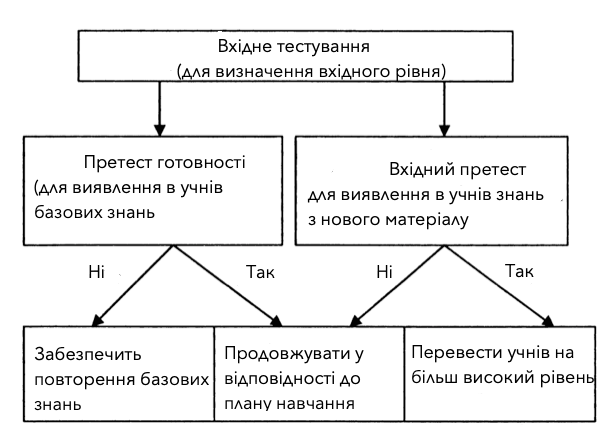 Рис.2Спрощена модель функційвхідноготестуванняпід час навчальногопроцесуНа рис. 2показано можливіфункціївхідноготестування в навчальномупроцесі. Звісно, потреба у вхідномутестуванні є далеко не завжди. У різнихситуаціяхрішеннявикладача про створенняпретестівмає бути підказанейогоінтуїцією та загальнимдосвідомпрактичноїроботи. Наприклад, у випадку,якщовикладач давно працює з класом і добре знаєучнів, то у вхідномутестуваннінемаєжодної потреби, бо вся важливаінформація про учніввідомайому без жодногопретесту. Інодіперевіритиготовність до навчаннябажано, але просто неможливо, оскількиспецифіказмісту нового курсу не даєзмогичіткоокреслити коло базовихзнань, умінь і навичок, необхідних до початку навчання. В іншихвипадках сфера планованих до засвоєннязнаньможе бути настільки нова, що в жодногоучнянемаєжоднихбекграуднихзнань з нової теми, і тому будь-яке вхіднетестування буде марним. Теперперейдемовідтестування на початку навчальногопроцесу до тестування в процесінавчання.Отож, поточнізавданнянавчальногопроцесузазвичайпередбачаютьвикористанняформувальнихтестів. Формувальнетестуваннянацілене наздійсненнядиференційованогопідходу до учнів, якідосягаютьуспіху, і учнів, які не досягаютьуспіху, у повсякденномунавчальномупроцесі.Тобто в ідеалімає бути здійсненийіндивідуальнийпідхід для кожного учня.Для тих, хто добре вчиться, за допомогоюформувальноготестуванняможнавиокремити коло завдань, щомотивуютьучіння, завдяки оптимальному добору складностізавдань, коли обізнаномуучневі на уроках не нудно, а цікаво.У свою чергу, для тих, хто не встигає, можнавиявитипрогалини, породжуванінадмірноважкиминавчальнимизавданнями, для виконанняякихслабкомуучневінеобхіднадопомога педагога. Такепоняття, як виявлення прогалинважкопереоцінити.Воновкрайважливе для підвищенняякостінавчання, і тому основначастиназусиль педагога найчастішеспрямована на роботу зіслабкимиучнями. Саме так йде справа, принаймні, в традиційноорганізованомунавчальномупроцесі. Використовувані для вказанихвищецілей тести дісталиназвуформувальних через те, щоїхнядіяспрямована на формуванняякіснихзнань через своєчасневиявлення прогалин для настільки ж своєчасногоїхусунення. Формувальні тести не слідплутатиіззасобами поточного контролю знаньучнів, проте вони якоюсьміроюблизькіхоча б за періодомзастосування. Тобтоміж ними є суттєвівідмінностітехнологічного та змістовного характеру. Традиційнізасоби поточного контролю меншефективні, здебільшогоорієнтовані на виконаннямотивуючоїфункції контролю шляхом систематичного оцінюваннязнаньучнів за невеликими об’ємаминавчальногоматеріалу. Водночасформувальні тести призначені для виявлення прогалин у знаннях за групоюнавчальниходиниць для вчасноїкорекціїпроцесузасвоєнняматеріалукількох тем чинавітьрозділів. Таким чином, підсумуєморізницюміждвома видами тестування. Формувальні тести є більшмасштабними, аджедозволяютьвиявитибільшглибшіпроблемиучнів у знаннях. Натомістьзвичайнепоточнетестуваннявизначаєнедоопрацюванняучнів по поточнійтемічирозділу.Логікаформувальноготестуваннядосить проста і звична для педагога. Якщобільшістьучнівкласу не справляєтьсяіззавданнямиформувального тесту, то процеснавчанняслідповторити, підвищившидеталізацію, збільшившикількістьпояснень і зменшившискладністьнавчальнихзавдань. Якщо тих, хто не впорався з тестом, меншість, то необхіднозосередити максимум зусиль на індивідуальнійроботі з учнями, яківідстають, а сильніможутьпросуватисядалі в освоєннінових тем і розділів. Таким чином, сама ідеявкрайтривіальна і не несе в собінічого нового, оскількисамецимщоднязаймаються педагоги в повсякденномунавчальномупроцесі. Однакякщо за звичайних умов уся робота з виявлення прогалин і корекціїпроцесузасвоєннялежить на викладачах, щопризводить до значнихїхніхперенавантажень, то в умовахформувальноготестування центр ваги в роботізміщується на тести.Особливо ефективним є процескорекції в ситуації, коли формувальнетестуванняздійснюється в комп'ютеризованомурежимі і підкріплюєтьсявідповідниминавчальними модулями за кожною одиницеюнавчальногоматеріалу. У цьомуразікорекціюпроводятьнегайно, оскількипіслявиявленнячерговоїпрогалиникомп'ютер сам підбираєнавчальний модуль і одразу ж видаєйогоучневі. В окремихситуаціяхтруднощіучня з якогосьрозділунавчальногоматеріалуможутьматисистематичний характер і роз'яснень у виглядінавчального модуля виявляєтьсянедостатньо. Тоді на допомогуприходятьдіагностичні тести. Основна мета діагностики - встановлення причин прогалин у знанняхучнів, чогодосягаютьнасампередспеціальним добором змістузавдань у тестах. Як правило, в них буваютьпредставленізавдання, що слабо варіюють за змістом, розраховані на відстеженняокремихетапіввиконання. Детальнийрозбірдаєзмогувиявити причини стійкихпомилокучнів шляхом конкретизації характеру труднощів, щовиникаютьпід час виконаннязавдань тесту. За відомих умов встановлення характеру труднощівсупроводжуєтьсядоситьглибокимивисновками педагога про несформованість тих чиіншихнавчальнихумінь. Таким чином, за допомогоюдіагностичнихтестівможнавстановити причини систематичнихпомилокучнів і намітити шляхи їхусунення. Інформація, яку отримує педагог післязастосуваннядіагностичнихтестів за умовиправильноїінтерпретаціїрезультатівтестування, маєцілкомконкретний характер і безпосередньопов'язується з планованимизавданняминавчання. Наприклад, за результатами діагностикиможнавстановити, щоодніпрогалини в підготовцівикликаніневміннямучнязастосовувати на практиціотримані ним теоретичнізнання, а іншіпов'язані з невміннямпереносититеоретичнізнання на новунестандартнуситуаціютощо. Тому діагностичні тести даютьзмогу педагогу визначитисправжніджерелапостійнихневдачокремихшколярів у навчанні. Міжформувальними та діагностичними тестами вартоусвідомлюватирізницю.Порівняно з формувальнимидіагностичні тести є складнішими з поглядуїхньогорозроблення, проте й інформація, яку вони надають, на багатопорядківважливіша для підвищенняякостінавчання. Цетвердження стане зрозумілішим, якщозгадати про те, щодіагностичні тести призначені для поглибленогоаналізу причин прогалин у підготовціучнів, тоді як формувальні тести лишевказують на кількість і розташування прогалин.Тобтоварточіткопроводити межуміждвома видами тестування: формувальнетестуваннядозволяєвиявититі теми, якіучнямважкодаються для засвоєння, тобто де вони найбільшедопускаютьпомилок. У свою чергудіагностичнетестуванняє більшскладним та системним та допомагаєвчителювиявититіпомилки, якіпостійнодопускаютьсяучнями і з’ясувати, чомусаме вони виникають.Даліперейдемо до останньогоетапутестуванняпід час навчальногопроцесу.Післязакінчення курсу навчанняучнямпропонуютьпідсумкові тести, якіінодіназивають тестами шкільнихдосягнень. Основна мета підсумковоготестуванняполягає узабезпеченніоб'єктивногооцінюваннярезультатівнавчання по завершеннюдеякого курсуабопевногопроміжкунавчання. Самепоняття«оцінка»стосовнопідсумковихрезультатівмає два основнітрактування, якізалежатьвід мети створення тесту та інтерпретаціїрезультатівйоговиконання. У першомувипадкуоцінюванняорієнтоване на характеристику ступеняосвоєннязмісту курсу, у другому - на диференціаціюучнів за результатами виконання тесту [39].І тут ми переходимо до етапуінтерпретаціїрезультатівтестування, який є не меншважливим, оскількивіндаєкількісніпоказникиефективностіпроцесунавчання та тестуваннязасвоєнняучняминеобхіднихзнань, вмінь та навичок.Отож, до інтерпретаціїрезультатівтестуваннявибудовуються два підходиустворенніпедагогічнихтестів. Обидва вони перспективні й важливі, мають свою сферу застосування, своїпереваги та недоліки. У нормативно-орієнтованомупідходіпід час інтерпретаціїрезультатіввиникаютьпевнітруднощі, оскількивідноснапозиціявипробуваногоможе бути неточно абонавіть неправильно визначена. Очевидно, щовипробовуванийматимекращийвигляд на тліслабшої, ніжсильнішоїгрупи. Наприклад, можнависокооцінитизнанняучня, якийвиконав правильно в тестілише 30 завданьіз 60, якщогрупаслабка, а 70%, а то й 80% випробовуванихгрупизробилименшукількістьзавданьтесту. Той самий результат учня, але в іншій, сильнійгрупі буде віднесено до категоріїдоволінизьких, якщотільки 10-20% випробовуванихгрупизробили правильно 30 завдань, а всііншізначноперевищилицей результат. У зв'язку з цимвиникаєпитання про істиннуоцінку результату кожного учня, якийвиконав тест. Багаторічніспробиотримативідповідь на цепитання привели до ідеївстановлення норм, тобтосистемипоказників, щовідображаютьрезультативиконання тесту великою групою (вибіркою) випробовуваних. Норми не можнапридуматиабозадатиапріорно, вони встановлюютьсяемпірично, тобто при практичному підході. Наприклад, для шкільнихпідсумковихтестівнормивибираютьвідповідно до того, як виконує тест представницькавибіркаучнів. До числа найважливішихпоказниківзазвичайвідносятьсереднійрівеньвиконання і варіативністьрезультатіввибірки. Процесвизначення норм називаєтьсястандартизацією тесту. Стандартизаціяздійснюється на репрезентативнійвибірцівипробовуваних, процесформуванняякої є обов'язковим моментом при визначенні норм тесту. Післязакінченнястандартизації у педагога з'являєтьсяможливістьпорівнятитестовий бал кожного випробовуваногозівстановленими нормами і в такийспосібоцінитимісце результату кожного учня в розподілібалівнормативноївибірки за тестом. Підрахунокпоказниківдоситьпростий. За наявностіпевнихнавичок і репрезентативноїгрупиучніввизначення норм абоїхуточненняможе бути здійснене будь-якимрозробникомчикористувачем тесту. У процесіпорівнянняіндивідуальнихбалівучнівіз нормами виконання тесту первинний результат кожного випробовуваногозазвичайпереводять у якийсьвідносний, похіднийпоказник, щодаєзмогудещорозширитиможливостіінтерпретаціїрезультатіввиконання тесту. Таким шляхом можнапідвищитипорівнянністьбалів і зробитивисновки про досягненнявипробовуваних за набором тестів, якімаютьрізнінормиїхвиконання. Однакв зазначеномувищевипадку легко припуститисяпомилки. Відноснапозиціявипробовуваного в тестах може бути невірноінтерпретована через непорівнянністьтестових норм, щовиникаєпід час стандартизаціїтестів на різних за підготовкоювибірках. Розглянемо на прикладі.Хибним буде результат порівнянняоцінокучня з пройденогокурсу, якщо один ізцихтестів проходив стандартизацію на вибірцішколярівКиєва, а інший - на вибірцішколярівосвітнього закладу сільськоїмісцевостіабо на будь-якійіншій за підготовкоювибірцішколярів того ж Києва.Зрозуміло, щорізнівибіркидаютьрізнінорми, і тому при порівняннірезультатівучня за різними тестами легко отриматинеправильнувідповідь. Таким чином, порівнянністьрезультатіввипробовуваного за різними тестами абогрупвипробовуванихдосягається далеко не завжди, а тільки в тому разі, якщо для стандартизаціїтестіввикористовувалисясхожінормативнівибірки, щозабезпечуютьпорівнянність норм різнихтестів. Стандартизаціяпередбачаєоднаковість не тількиоцінок, а й усієїпроцедуривиконання тесту.Тобтоєдинимимають бути стандарти не лишесистемиоцінюваннярезультатівтестування, а й самоїпроцедурипроходженнятестування.Загаломможназробититакіпідсумки: наша методика тестуванняЛК повинна передбачатинаявністьдекількохетапівтестування. На першомуетапівідбуваєтьсяпроходженняучнями так званогопретесту, післяякоговчительможезробитивисновок про наявністьнеобхіднихбазовихзнань для опрацюваннянової теми, зокремаїїлексичноїскладової, а такожуже сформованихдеякихзнаньпо новійтемі. Таким чином, для вчителяз’являєтьсяможливістьаналізуяк загальногорівняобізнаностіучнів, так і кожного індивідульно. Такожвикладачможерозподілитиклас на двігрупивідповідно до рівнязнань, щозначноспроститьпроцеснавчання.Звісно, вчителемможе бути визначенодоцільністьпроведення того чиіншогопретесту, в залежностівід теми, наявностінеобхідного часу на це, а такожуже сформованогодосвіду та розумінняним рівнязнань кожного учня.На наступномуетапінавчання, безпосередньопід час опрацюваннянової теми, повиннізастосовуватисяформувальні та діагностичні тести.Їхня мета полягає у виявленні набору прогалин знаньучнів та системно знайтиїхпричини відповідно.Діагностичнітести є більшзмістовними, аджепоказують не тільките, що не вдаєтьсязрозумітиучням, але аналізуєчомусамевиникаютьтруднощі.Суть формувальнихтестіввизначаєтьсяїхздатністювиявитискладнощі при засвоєнні нового матеріалу для учнів та скоректуватисаму програмунавчання.В кінціпроходженнятестування не потрібнозабувати про правильнуінтерпретаціюрезультатівучнів як відносноіншихучнів в класі, а такожвідноснозазначеноїшкалирівнів. Тому в такому разі тести мають бути стандартизованими.2.3. Мотивація та володіння часом як необхідніфакториефективності методики тестуваннялексичної компетентностіЗ приводузалучення мотиваційної частини у методиках тестування було не так багато досліджень. Важливо розуміти, що без належної мотивації буде важко досягти максимальної ефективності методики тестування, адже учні таким чином не виявлять максимум своїх знань, не акумулюють весь свій потенціал при вивченні лексики тієї чи іншої теми.Зрозуміти, що саме може мотивувати учнів дозволить максимально розкрити розумові можливості учнів через їхню зацікавленість.Тому мотиваційна складова відіграє досить велику та важливу роль у нашому дослідженні формування ефективної методики тестування ЛК.Для початку з’ясуємо в чому тут виникає проблема. Основнаскладністьвикладанняанглійськоїмови в школі - низькийрівеньусвідомленостішколярів. Насампередцепов'язано з тим, щоучні погано проінформовані про значущістьІМ, широкий спектр їхньоговживання. Тому тут відразу потрібно доносити до учнів, що знанняІМкорисне не тільки для спілкування, а й для поліпшенняпрацездатностімозку, для зміцненняпам'яті та збільшеннясловникового запасу. Людина, яка володієдвомаабобільше мовами вже давно вважаєтьсябільшуспішною в професійномуплані, ніж той, хтознаєлише одну мову. У величезнійкількостікраїн у світі, включно з Україною, англійська мова є обов'язковою для вивчення в середнійшколі та вищихнавчальних закладах. Навітьдітямв дитсадкувикладаютьанглійську. ІМ - цевеличезнакількістьможливостей: збільшеннярівняособистого фінансового становища, можливістьнасолоджуватисясвітовими шедеврами в оригіналіабоподорожувати без страху залишитисянезрозумілим. Як видно, стимулів для вивченнямовибільшніждостатньо. Як же зробити так, щобушколярівз'явиласяцілісна картина того, чому, навіщо і як їмвартопідходити до вивченняІМ? Розберемо, щотакемотивація.Мотивація - спонукання до дії, цеготовністьучнявчинятипевнідії до досягнення конкретно поставленихзавдань [41]. Виділяютьдваосновнівидимотивації: позитивну та негативну. Позитивна мотиваціябазується на позитивних стимулах. Негативнамотивація у свою чергу заснована на негативних стимулах. Все досить просто.Наведемоприкладипозитивноїмотивації: «якщо я вивчунеправильнідієслова, я отримаюп'ятірку»або«мене похвалить учитель, якщо я проявлятимуактивність на уроці». Приклад негативноїмотивації: «якщо я не вивчу урок, то вчительпоскаржитьсямоїм батькам»або«якщо я погано підготуюся, мені поставлять двійку».Як ми вже говорили, основна мета навчанняІМ у школі - розвитокздібностейкомунікації та здібностейкомунікації та розвитокособистості. І ключову роль для мотиваціїучніввідіграєїхнязацікавленість у процесівивченнямови. Для того щобучні у своїйпізнавальнійдіяльності досягали успіху, необхідновикористовуватипозитивнумотивацію. Щоб прийти до неї, викладачевінеобхіднопростимулюватиучня, щобзбільшитийоговласнімотиви. Давайте розглянемоосновніаспективикладанняІМ, які максимально залучаютьучнів до процесунавчання [41].1. Новизна. Використання у викладаннінових форм і способівроботи. Підтримкаінтересуучнів, шляхом застосуванняновихспособіввирішеннястарихзавдань, присутність інтерактивності у навчальній діяльності,використаннязмагальних форм роботи, коли учні намагаються за рахунок власних знань обійти один одного. 2. Врахуваннявіковихособливостей і мовноїпідготовкиучнів. Учнямрізнихкласівнеобхіднопо-різномупідноситиінформацію, індивідуальнийпідхідвчителя до учнівдужеважливий у викладанні. 3. Доброзичливість.Досить часто інтересучнів до предмета спровокований хорошим ставленням до вчителя. Уміннявчителярозташувати до себе дітей, здатністьзрозумітиїх і внести в процеснавчаннятрохи гумору–запорука успішної співпраці учнів та вчителя.4. Музика.Музика - не тількичудовийспосібзалученняучнів до масовоїсвітовоїкультури, а й гарнийспосібпокращитизнаннямови. Основніпереваги: збільшення та засвоєннясловникового запасу, простота засвоєнняграматичнихконструкцій, тренуваннянавичоквимови. 5. Переклад відомихвіршів.Творчадіяльністьпідігріваєінтересшколярів до вивченнямови. А такожактивізуєпізнавальнудіяльність, розширюєфілологічнийсвітогляд і словниковий запас. 6. Ігровіметоди.Найсильнішиммотивувальнимчинником для учнів є гра. На уроках вчителювартозапропонуватиучнямвгадатимелодіюанглійською, розповісти про себе історію, відгадати слово, скластиподорожнюнотатку, щозавгодно, щозмусило б їхпроявитиентузіазм. УсімвідоміAlias і Activity є в різнихваріантаханглійською мовою. Суть гри проста - за обмеженийпроміжок часу потрібновгадати слово. Роль ведучогоможе бути ускладнена: слово пояснюється жестами, малюнками, з емоційнимзабарвленням. Англомовніігри: Active English - гра, в якійкарткирозділені за рівнемскладності. Sprint: beginners - набірслів, підібраний для початківціввивчатианглійську. Watch Out! - до кожного слова додається список забороненихслів, які не можнавикористовуватипід час пояснення. Виходячи з вищесказаного, головне, щопотрібно для мотиваціїучнів - уміннявикладачазнайтитакийпідхід до викладання предмета, щобдітямбулацікаваприсутність на уроці. Залученістьобохсторін у процес - один з основнихчинниківуспіху. До того ж вищезгаданівидивзаємодії з учнямидопоможутьякіснозбагатитисвій лексикон та вдосконалитилексичнукомпетентність.У нашійметодицітестуваннязастосована одна з мотиваційнихскладових.Однією з необхіднихпсихологічнихскладовихвисокоїефективностіпроходженнятестування є правильнерозподілення часу.Тобто коли ученьчіткознаєскільки часу йомупотрібно на кожнезавдання, то можна з впевненістю сказать, щовінконтролюєпроцеспроходженнятестування.Відповідновінзменшуєризиквиникненняпаніки. Аджепаніка при проходженнітестівможеістотнозбити з пантеликуучня, і як наслідок, той не зможевижати максимум, не зможепоказативсісвоїзнання.В такому разірезультат тесту буде певноюміроюспотворений. В такому випадкураціональнобуло б використати систему розподіленнячасу на кожнезавданнявідповідно доскладності. Таким чином, нівелюєтьсяфактор паніки, і ученьзможепроявити максимум своїхзнань. Висновки до розділу 2У другому розділі було розглянуто низку важливих аспектів з методики тестування рівня сформованості ЛК учнів. До таких належатьтехнічнеоформлення (різновидитестовихзавдань), специфікатестовихзавдань, ефективністьта доцільність у тому чиіншомувипадку. Середбагатьохвидівзавдань, яківикористовуються для складаннямовнихтестів,у контексті перевірки рівня сформованостіЛКнайчастішезустрічаєтьсятакий стек їхвидів: перехреснийвибір(matching), альтернативнийвибір(true-false), множиннийвибір(multiplechoice), упорядкування(rearrangement),завершення/закінчення(completion), заміна/підстановка(substitution), трансформації(transformation), відповідь на відкритепитання (openquestion), внутрішнємовнеперефразування (rephrasing) та інші.Такі типи тестовихзаваданьдозволяють комплексно перевірити рівеньзнань лексики ІМ, аджевимагаютьшвидкогозастосуваннялексичниходиницьіздовгостроковоїпам’яті у різноманітнихситуаціях.Не меншважливими є педагогічні та психологічніоснови методики тестування, а самезастосуваннярізнихвидівтестування на різнихетапах, визначенняїхдоцільностівідповідно до умов навчання, рівнязнаньучнів; вміннявмотивуватидля вивільненнявсьогорозумовогопотенціалуучнів, сприянняправильномурозподіленнючасу на виконання кожного тестового завдання для уникненняпаніки, щоістотнозашкодитьучнюповністюреалізуватисвоїздобутізнання, що в свою чергупризведезменшенняефективностітестування.РОЗДІЛ 3. еспериментальна перевіркаметодики тестування англомовної лексичної компетентностіДля того, аби на практиці реалізувати напрацювання методики тестування ЛК було організовано та проведено пробне навчання серед учнів 11 класу школи І-ІІІ ступенів №286 міста Києва.Основноюметоюпроведенняпробного навчаннябулаперевіркаефективностіметодики тестуванняЛКучнів.Під час планування та організації проведенняпробного навчання було чітко визначено основні напрямки роботи, які базуються на сформованих базових компонентах методики тестування рівня сформованості ЛК:Визначити мотивацію учнів, а також їхню точку зору щодо особливостей процесутестування під час вивченняанглійської мови;Визначити надійність запропонованої методики тестування учнів шляхом проведення пробного тестування для виявлення рівня засвоєння нового лексичного матеріалу учнями;Провести повторне анкетування після пробного навчання для з’ясування ставлення учнів до запропонованої методики тестування;3.1.Передекспериментальне анкетування учнів та його інтерпретаціяПочнемо аналіз експериментальної перевірки методики тестування ЛК з першого анкетування перед тестуванням.Зміст анкетинаведено у Додатку А.Метою анкетування було визначити загальну мотиваційну складову вивчення англійської мови, попередній досвід проходження тестування та власне ставлення до особливостей навчального процесу. Тільки при наявності достатнього рівня мотивації учні зможуть продемонструватимаксимальнийрівень сформованості англомовної ЛК. В такому разі тестування буде максимально об’єктивним.Питання анкетибулиспрямованіна виявлення рівня мотивації учнів щодо проходження мовного тестування у процесі вивчення ІМ.Відповідаючи на перше питання 12 із 14 учнів 11 класу продемонструвало позитивне ставлення до вивчення англійської мови.Лише двоєучнів відповіли негативно.У результаті усної співбесіди з цими учнями було з’ясовано, що однією з основних причин такої ситуації бувбрак необхідних знань для повноцінного вивчення ІМ,а отже на певному етапі учням стало складнозасвоювати навчальний матеріал.Як наслідок ми спостерігаємо падіння цікавості до дисципліни «Англійська мова».У другому питанні учні мали можливість продемонструватиособисті причини вивчення англійської мови.У 10 випадках з 14 булообрано варіанти Б, Г, Є та З, тобто у своїй більшості учні вчать англійську для кар’єрних можливостей, для отримання гарної оцінки в атестат, аби бути в гарних стосунках з вчителем, а також з огляду на цікавість самої навчальної дисципліни.Інші 4 учні вказали, що вивчають ІМ,щоб догодити батькам та для можливості подорожувати світом.Найбільше несхвалення отримав варіант про те, що учням подобається спілкуватися в класі.У відповідях на третє питання учні абсолютною більшостю(12 учнів)вказали, що йдуть на урок зосередженими.Ще один відчував позитив, а інший учень відчуває страх перед уроком.На питання про власний рівень володіння ІМ діти відповіли так: 5 з них володіють високим рівнем,3-достатнім,4-середнім та 2 низьким.На ключове питаннязапропонованого анкетуваннящодо попереднього досвіду складання мовноготестуванняучні відповіли у співвідношенні 5-5-4.Відповідно через відсутність знань та мотивації по 5 учнів мали проблеми в тестуванні, 4 учні неправильно розподіляли час проходження тестів. Варіант із своєю відповіддю не обрав ніхто.Таким чином, анкетування перед початком тестування дало наммотиваційне підгрунтядля нашої методики.А такожвкотрепідкреслиловажливістьправльногорозподілення часу як однієї з складовихефективності методики тестування.3.2.Перевірка надійності запропонованої методики тестування під час пробного навчанняНа наступному етапі нашого пробного навчання ми перейшли до перевірки тестування як ключової складової запропонованої методики для визначення базового рівня ЛК учнів, тобто їхнього вміння швидко та точно викликати із довгострокової пам’яті лексичну одиницю відповідно до ситуації.Основною метою застосуваннятесту булаперевірка його надійності, тобто здатності якісно перевірити навчальний матеріал, на який цей тест орієнтований. У нашому випадку – це рівень засвоєння нового лексичного матеріалу.Тестові завдання першої серії тестуваннявідображені у Додатку Б.Згідно вказаних основ методики у Розділі 2 було застосовано більше ніж 3 види тестових завдань для отримання якомога ширшої та об’єктивнішої інформації про лексичну компетентність учнів.Серед різновидів тестів були такі:Вставити пропущені слова в речення;До поданих слів дібрати антоніми До поданих слів дібрати синонімиВставити в речення правильне слово (одне із трьох)Дати відповідь на запитання з декількома варіантами відповідіРезультати тестування оцінювалися у відсотковому відношенні, тобто кількість правильних завдань відносно їх загальної кількості.Кожне правильне завдання оцінювалося у 2 бали.Поріг проходження тесту складав 40%.Таким чином,6 учнів набрало більше 70%, 4 учнів – більше 60%;2учнів набралибільше 50% і 2 учнів не пройшли поріг.Аналізцієї диференціації дозволяє підібрати кращий індивідульний підхід до кожного учня, скоригувати план навчання, орієнтовно прогнозувати можливі результати кінцевого тестування,формуватидіагностичні та формувальні тести. У нашомувипадкуми не використовувалитакі тести, адже проміжок пробного навчання був не такий великий, щоб коректувати навчальну програму, виявляти системні прогалини у знаннях лексики учнів.Мотиваційна складова та таймінгметодики тестування лексичної сформованості учнів були актуалізовані у другій серії тестування для перевірки рівня засвоєння лексики з нового матеріалу.Перед початком проходження тестуванняучням було повідомлено, що у разі успішного складання кінцевого тестуїм буде надано +2 бали до підсумкового балу за предмет. Успішне складання - це набір принаймні 60 балівз можливих 100.Додатковою опцією була можливість пройти безкоштовний курс англійської мови на онлайн-курсах курсах. Таким чином,заохочення було актуальним для всіх учнів.Також учням було повідомлено про систему розподілення часу на кожне завдання. Наша методика тестування передбачає розподілення часу на кожне тестове завдання заздалегідь, щоб учень поступово, крок за кроком йшов до фінішу, повністю контролююючи процес.На кожнезавданнядавалося 30 секунд.Цінність кожного завдання – 2 бали.Вкінці тесту давалися ще 3 хвилини на доопрацювання всього тесту.Тобто мали змогу контролювати час проходження тестування і зосередитися повністю на завданнях.Модуль перевірки ЛК – WorkandJobs(робота та професії).Тест містив завдання на заповнення пропусків, множинний вибіртощо.Загальна кількість завдань становила 50 одиниць, що дало змогу предметно перевірити сформовану лексичну компетентність учнів.Отже, результати тестів були такими:12учнів склали успішно тест, тобто набрали більше 70 балів, ще 2 учнівотримали нижчу кількість балів.Детальне розподілення результатів по учням записано у Додатку Д.Таким чином,сформованість ЛКу межах вивченої теми мала достатній рівень у 12учнів.Бали отримані учнями під час двох серій перевірки запропонованої методики у середньому корелювали з оцінками, які вони отримують під час роботи з предмету «Англійська мова». Для порівняння було взято інші модулі у розрізі оцінок отриманих на початку та наприкінці їх засвоєння.3.3.Післяекспериментальна перевірка ставлення учнів до запропонованої методикиПісля проходження кінцевого тестуванняна останньому етапі пробного навчання учні пройшли фінальне анкетування.Зразок анкетиподано у Додатку Г.Анкетамістилачотири питання: 1) чи задоволені учні своїм результатом;2) що саме відіграло ключову роль в наборі балівз тесту;3) які причини незадовільного на їхню думку результату тесту (якщо дотично);4) чи позитивно вплинула мотивація та розподілення часу під час тестування.На перше питання дев’ять учнів відповіло схвально,тобто 9 учнів з 14 були задоволені своїми результатами проходження тестування, проте п’ять відповіли негативно на питання, таким чином трохи більше третини учнів класу не були задоволені своїми результатами.Беручи до уваги дані анкетування, можна сказати, що до числа незадоволених ввійшли двоє учнів, які не досягнули прохідного порогу,а також троє, які набрали 66,  72 та 78 балів. Відносно їх базових результатів за попередні теми навчального плану вони набрали трохи меншебалів, тобто це якраз і може слугувати можливою причиною незадоволення.Відповідаючи на друге відкрите запитання, учні зазначили декілька факторів набору балів.Таким чином,відіграли свою роль максимальна зосередженість на завданнях, підготовка,володіння часом, мотивація, заздалегідь сформована перед тестуванням.Спостерігалася тенденція,що  ті учні, які краще пройшли тестування(перші п’ять та сьомий результат), і загалом є більш успішними в класі, відзначали мотиваційну складову, що пояснюється тим,що в таких учнів належна підготовка та фактор зосередженостіє вже не такими значними. А отїх правильнамотивація відіграє велику роль.Загалом,мотивацію відзначили дев’ять учнів. Також важливими факторами в наборі балівдля семи учнів стали підготовката розподіленнячасу на кожне завдання, зосередженість.Про незадоволеність результатом відгукнулися п’ять учнів.Це якраз ті, які відповіли негативно на перше питання анкетування.Вони вказали причинами незадовільного результатунедостатню підготовку,розгубленість при незнанні правильного варіанту та відповідно втрату часу. Двоє з них додали до цих причин ще й недостатньо якісний процес опрацювання темина уроках.Таким чином,ці відповідіпоказали, що потрібно дещо удосконалити вчителю якість подачі матеріалу.На останнє питання переважна більшість, а саме десять учнів,обрали варіант«так», тобто мотивація та розподілення часу на завдання однозначно позитивно вплинули на проходження тестування.Ще двоє відповіли, що скоріше так, тобто для них ці фактори були переважно корисними. Натомість двоє учнів обрали останній варіант,який означає,що мотивація та розподілення часу не зіграли ніякої ролі для них.Це скоріш за все пояснюється тим, що попри мотивацію саме ці двоє учнів не змогли успішно скалсти тестування та отримати належні бонуси від його проходженння.3.4. Методичні рекомендації із застосування запропонованої методики тестування лексичної компетентностіучнівДослідження теоретичної та практичної основи формування методики тестування рівня сформованості ЛК учнів старшої школи дозволяє виокремити методичні рекомендації щодо її застосування.Тобто це має бути структурована особливим чином інформація, що встановлює логіку, порядок та акценти використання методики.Тестування рівня сформованості лексичної компетентності розуміється, як сукупність підготовлених, стандартизованих тестових завдань, які відповідають критеріям надійності та валідності, спрямованих на визначення рівня володіння лексичними одиницями,перевірити здатністьтестованогозастосовувати їх у різних ситуціях, зокрема як в рецептивній так і в продуктивній формах, викликаючи необхідну лексичну одиницю із довготривалої пам’яті.Процес тестування рівня сформованостілексичної компетентності учнів старшої школи рекомендується здійснювати в декілька етапів із залученням опитування учнів для отримання зворотнього зв’язку.На першому етапі використовувалось анкетування для з’ясування загального ставлення до вивчення ІМ,емоційного стану учнів, а також попереднього досвіду проходження тестування, можливих невдач.Аналіз подібної інформації дозволяє забезпечувати ефективність методики та її удосконалення.На другому етапізастосовували тест першої серії для визначення загального рівня знань, розуміння можливостей учнів щодо проходження та засвоєння нового матеріалу.Це дало змогу оцінити можливості учнів, групувати їх за рівнем знань, прогнозувати можливі результати фінального тестування.Третій етап включав проходження другої серії тестування для визначення рівня сформованості лексичної компетентності учнів старшої школи з нової теми із залученням мотиваційної складової та розподілення часу виконання завдань.Результати показали, щорівень лексичної компетентності учнів  в більшій мірі покращився в порівнянні з їх попередніми показниками.На завершальному етапі анкетування висвітлилофактори покращення результататів учнів, а саме мотивація та таймінг на кожне тестове завдання.Саме їх діти і визначали у своїх відповідяї на питання. Таким чином,вчителям  в контексті методики рекомендується враховувати психологію дітей, їхню мотивацію,актуалізовуватидля них матеріал, що вивчається, надавати чітке розподілення часу. Окрім цього необхідно налагоджувати зворотний зв’язок з дітьмипід час тестування, оскільки це дасть можливість виправити певні недоліки навчального процесу, змінити  певні моменти навчальної програми і, як наслідок, обрати більш прийнятний підхід у тестуванні.Щодо тестових завдань, то вони мають бути як закритої, так і відкритої форми.Тобто це може бути заповнення пропусків, доповнення,вибір альтернативної відповіді чи однієї з декількох,написання власної відповіді, дібрати антоніми, синоніми тощо.Тест повинен містити всі аспекти вивченого матеріалу з однієї теми, якщо це тематичний контроль чи декілької тем, якщо підсумковий.Тестування має містити достатню кількість завдань для визначення ЛК.Висновки до розділу 3Протягомпробного навчаннябулоздійсненотриетапиперевірки ефективності методики тестуванняЛК.На першому етапіз метою формування мотиваційної складової проходження тестування та для корекції запропонованої методики тестування ЛК учнів було проведено анкетування для визначення загального ставлення до мовного тестування, вивчення ІМ, мотивації до її вивчення,а також досвіду попереднього складання тестів.Згідно з результатами анкетування більшість учнів продемонстрували позитивне ставлення до тестування та вивчення ІМ.Серед причин вивчення англійської учні вибирали варіанти з прагненням отримати високу оцінку,перспективоюбільш якісної професійної кар’єри,підтримки гарних стосунках з вчителем та батьками.Отримані відповіді дали можливість формалізувати орієнтовні напрями мотивацій учнів.Також для загального розуміння процесу вивчення ІМ учнями було проаналізовано їх загальний психологічний стан,а саме їхні відповіді на 3 запитання.Більшість учнів почувають себе зосереджено. Лише дкілька учнів відчувають страх чи тривогу.Страх та тривога орієнтовно можуть бути пов’язані як з особливостями характеру учнів, так із можливим тиском на учнів з боку вчителя.Великий відсоток співпадіння відповідей на четверте питанняанкети із кінцевими результатами тестуванняпоказало, наскільки правдиво та об’єктивноучні можуть себе оцінити.Завдяки відповіді на п’яте запитання щодо причин невдач у попереніх тестах ми переконалися у важливості мотивації та розподілення часу, як факторів проходження тестування.Також не менш важливим було врахування відповіді учнів про наявність прогалин в їхніх знаннях, адже це дозволяє скорегувати навчальний план, підібрати відповідні завданнятестуванння,виправити системні помилки.На наступному етапі було здійснено дві серіїмовного тестування для з’ясування надійності запропонованої методики шляхом визначення рівня сформованості ЛКучнів, розуміння їхніх можливостей у засвоєнні матеріалу нової теми.З огляду на відносно невеликий проміжок пробного навчання діагностичне та формувальне тестування в межах методики не застосовувалися.І перша, і друга серія тестування включали достатню кількість завдань, а саме 65 а 50 відповідно, щоб отримати об’єктивнірезультатисформованої лексичної компетентності.За результатами тестування у12 учнів було сформовано ЛК,ще двоє учнів не досягнули необхідного порогу балів.Загалом тестування за обраною методикою показало, що його результати корелюються із балами учнів по іншим темам навчального плану.На останньому етапі пробного навчання було здійснено кінцеве анкетування для узагальнення та розширення інформації щодо ставлення учнів до мовного тестування. Було отримано зворотний зв’язок щодо запропонованої методики.Відповіді на питанняанкетування підтвердили значимість мотиваційної складової та таймінгу(розподілення часу на кожне завдання) під час тестування, а також дозволили сформулювати методичні рекомендації щодо її застосування під час вивчення англійської мови учнями середньої школи. Серед базових її компонентів є застосування достатньої кількості тестових завдань різних видів,врахування мотивації до навчання,розподілення часу на проходження кожного завдання, застосування декількох серій тестування з метою визначення загального рівня знань англійскьої мови, спроможності засвоювати новий матеріал та перевірки лексичної компетентності по новій темі відповідно.ВисновкиНа початку нашого дослідження було поставлено за мету сформувати методику тестування рівня сформованості ЛК учнів старшої школи.В цьому контексті було сформовано декілька завдань дослідження, а саме: вивчити теоретичні матеріали з основ формування та тестування ЛК учнів старшої школи, проаналізувати особливості різних тестових завдань та доцільності їх використання, з’ясувати важливість мотиваційної складової та розподілу часу на завдання,розробити методику тестування рівня сформованості ЛК, перевірити ефективність розробленої методики під час проведення пробного навчання, зокрема через анкетування учнів з метою аналізу застосування методики та можливого її коректування.У ході дослідження на початковому етапіпершогорозділубулопроаналізованорізні погляди науковців на визначенняпоняттяЛК.Ми підбилипідсумок, щоЛК полягає у можливості максимально швидко дістати з довгострокової пам’ятіпотрібнийеквівалентлексичноїодиницівідповідно до ситуації.Такожбулопереглянутонауковідослідження з приводу процесутестування, його визначення, властивостей, доцільності використання, функцій при застосуванні у педагогічному середовищі.Таким чином,поняття тестування є інструментом вимірювання якісних показників певного процесу. У педагогіці цим процесом є рівень засвоєння матеріалу учнями,а якщо бути більш точнішим, зважаючи на наше дослідження, то рівень сформованості тієї чи іншої іншомовної компетентності.Далібуло проаналізовано різні аспекти майбутньої методики(види тестів, які потрібно застосовувати, їхні переваги та недоліки, необхідні критерії тестів,доцільність застосування тих чи інших тестів на певних етапах, врахування рівня знань дітей, особливостей засвоєння ними матеріалу). Основними поняттями у цьому розділі були формувальні тести,діагностичні тести, різниця їх застосування, вхідне та вихідне тестування, мотивація учнів. Було відзначено важливість мотивації учнів та вміння правильного розподілення часу, як складових максимально ефективної методики тестування ЛК учнів старшої школи.У практичній частині було проведено експериментальне дослідження застосування сформованої методики тестування під час пробного навчання.Результати проходження двох серій тестувань та анкетувань лише довели, щотакі компоненти як правильне застосування тих чи інших тестів, зокрема вхідних та вихідних,мотивація учнів, забезпечення них правильною системою розподіленням часу є необхідними складовими ефективної та максимально об’єктивної оцінки рівня сформованості ЛК учнів.Таким чином, тестування показало свою ефективність,адже лексична компетентність теми Jobsandprofessionsбула сформована у 12 учнів. Ще 2 учнів не досягнули необхідногго порогу балів.Отримані результати були кращими відносно попередніх показників учнів.Безумовно, можливі похибки у інтерпретаціїотриманих результатів, протевони є на рівні статистичних похибок.Про надійність сформованої методики важко сказати, адже її потрібно застосувати не в одному випадку, а перевірити на набагато більшій вибірці.Проте виходячи з наявних обставин, можна сказати, що отримана методика тестування показала гарний результат.СПИСОК ВИКОРИСТАНИХ ДЖЕРЕЛБацевичФ.С. Основи комунікативної лінгвістики: підручник. Київ: Академія, 2004. 342 с. (Альма-матер).Бим И.Л. Профильноеобучениеиностраннымязыкам на старшейступениобщеобразовательнойшколы: проблемы и перспективы: Просвещение, 2007. 168 с.Бігич О. Б., Бориско Н. Ф., Борецька Г. Е. та ін. Методика навчання іноземних мов і культур: теорія і практика: підручник для студентів класичних, педагогічних і лінгвістичних університетів / За заг. ред. С. Ю. Ніколаєвої. К. : Ленвіт, 2013. 590 с.Борисенко П. А. Основні вимоги до підготовки тестів у навчанні іноземних мов:Науковий вісник Волинського державного університету імені Лесі Українки. 2007.№3.С. 58–61.Буданова Л. Г. Використання тестових завдань у процесі вивчення іноземних мов. Вісник ХДАДМ. 2007.№5. С. 11–14.Будна М. Лексичні одиниці із семантикою завершеності та критерії їх класифікації : Вісник Львівського університету. Серія іноземні мови. 2014. Вип. 22. С. 66–72.Булах І. Є., Мруга М. Р. Створюємо якісний тест: Навч. посіб. К.: Майстер;клас,2006. 160 с.Вишневський О.І. Теоретичні основи сучасної української педагогіки. К.: Знання, 2011. – 206 с.Гапонова В. М. Принципи та функції педагогічного тестового контролю :Зб. наук. праць. № 20, ч. II. Хмельницький: Вид. академії ПВУ, 2002. c.91–96.Горіна О.Г. Использованиетехнологийкорпуснойлингвистики для развитиялексическихнавыковстудентов-регионоведов в профессионально-ориентированномобучении:Дисс. … канд. пед. наук: 13.00.02 – Теория и методика обучения и воспитания (иностранныеязыки).М., 2014.321 с.Грабар Е. В. Зміст тестових завдань із визначення рівня сформованості іншомовної компетенції школярів США : Освіта та педагогічна наука. 2013.№ 2.c. 52-58.Довгань Л. І. Використання тестів у навчанні ІМ студентів немовних вищих навчальних закладів : Вісник Житомирського державного університету. 2009.№44.c. 22–25.Дрібна Л. В. Тестування як засіб контролю якості навчання ІМ: Наукові конференції. ЧНУ ім. Федьковича. 2015.с. 2-5Дуженков В. Д. Деякі аспекти методики складання тестових завдань.  Організація навчально-виховного процесу.2006.Вип. 8.c. 104–109.Загальноєвропейські рекомендації з мовної освіти: вивчення, викладання, оцінювання / [науковий редактор українського видання доктор пед. наук, проф. С. Ю. Ніколаєва].К. : Ленвіт, 2003.273 с.Задорожна І. П. Теоретико-методичні засади організації самостійної роботи майбутніх учителів з оволодіння англомовною комунікативною компетенцією: дис. … д.пед.н.: 13.00.02. Київ. нац. лінгв. ун-т. К., 2012. 770 с.Клименко Л. О. Зовнішнє тестування навчальних досягнень учнів. Київ: Плеяда, 2008. – 128 с.Коккота В.А. Лингво-дидактическоетестирование. М.: Высшая школа, 1989.127 с.Костюк М. М. Тестовий контроль видів мовленнєвої діяльності. Молодь і ринок.2015. № 2.c. 92-97.Котловський А. М. Формування англомовної лексико-граматичної компетентності в говорінні майбутніх економістів у процесі самостійної роботи: дис. … на здобуття науково ступеня к.пед.н.: 13.00.02 «Теорія та методика навчання (германські мови)». Тернопіль, 2017. 253 сКухар Л.О., Сергієнко В.П. Конструювання тестів. Курс лекцій: навч. посіб.Луцьк, 2010. 182 с.Леонтян М.А. Поняття «компетенція» і «компетентність» у теорії освіти [Електронний ресурс]. Наукові праці Чорноморського державного університету імені Петра Могили комплексу «Києво-Могилянська академія».2012.Вип. 176.c.73–75.Лузан П.Г. Методи контролю в системі активізації навчання Студентів. Науковий вісник Національного Аграрного університету : зб.наук.пр. К., 2003. Вип. 67.c. 157—169.Лукіна Т. О. Технології діагностики та оцінювання навчальних досягнень: Навчально-методичні матеріали. К., 2007.62 с.Ляшенко О.І, Лукіна Т.О. Тестові технології оцінювання ключових і предметних компетентностей учнів основної і старшої школи. Київ. Педагогічна думка. 2014 р.Мартинова Р. Ю. Цілісна загальнодидактична модель змісту навчання іноземних мов: Монографія. К. : Вища школа, 2004. 457 c.МединськаС.І.,Тестування як засіб організації та реалізації диференціації навчання при викладанні іноземних мов у немовному внз.Вісник Дніпропетровського університету імені Альфреда Нобеля. Серія «Педагогіка і психологія». 2011. № 2 (2),https://pedpsy.duan.edu.ua/images/PDF/2011/2/16.pdfМетодичні рекомендації зі складання тестових завдань / В.П. Сергієнко, Л.О. Кухар.К., НПУ, 2011.41 с.Милютіна І. М. Тестування як ефективний метод перевірки професійної компетентності студентів : Форум педагогічних ідей «УРОК».Морська Л. І. Методичні аспекти конструювання комп’ютеризованого уроку з іноземних мов: Вісник Житомирського державного університету. Педагогічні науки. 2012. Вип. 64. С. 65–68.Мусейчук С. М. Тестування як основна форма контролю при навчанні іноземних мов. Лінгвометодичні концепції викладання іноз. мов у немовних вищих навчальних закладах України: зб. наук. статей учасників Всеукр. наук.практ. конф., Київ, 23–24 грудня 2003 р. / ред. кол. : І. І. Тимошенко (голова) та ін..Київ: Вид-во Європ. ун-ту, 2003.583 с.Наумова В.Ю. Розробка тестових завдань і тестів: основи технології. К.: 2006. 24 с.Несвірська, Т. В. Система тестування та моніторингу мовленнєвої компетенції студентів та курсантів. Професійна педагогічна освіта: компетентнісний підхід: монографія, за ред. О. А. Дубасенюк.  Житомир : Вид-во ЖДУ ім. І. Франка, 2011.  с. 344-362.Ніколаєва С.Ю. Практикум з методики тестування іншомовної ЛК М.: ІЗМН, 1996. 321 с.Ніколаєва С. Ю. Цілі навчання іноземних мов в аспекті компетентнісного підходу. Іноземні мови. 2010. № 2. c. 11–17.Паращенко Л.І. Тестові технології у навчальному закладі: Метод.посібник. Л.І. Паращенко, В.Д. Леонський, Г.І. ЛеонськаК.: ТОВ «Майстерня книги», 2006.217 с.Педагогічне оцінювання і тестування. Правила, стандарти, відповідальність. Наукове видання. Я. Я. Болюбаш, І. Є. Булах, М. Р. Мруга, І. В. Філончук.К.: Майстер-клас, 2007. 272 с.Петращук О.П. Тестовий контроль у навчанні ІМ в середній загальноосвітній школі : Монографія.Київ: Видавничий центр КДЛУ, 2000.261 с.Пішта П.Я. Ефективна методика тестування ЛК учнів: стаття. Вісник студентського наукового товариства [електронне видання]: збірник наукових праць студентів, магістрантів і аспірантів / за заг. ред. О. В. Мельничука. Ніжин: НДУ ім. М. Гоголя, 2022.Вип. 27Пішта П. Я. Методика перевірки ЛК [Текст]. «Формування інноваційних педагогічних технологій в умовах сьогодення» (м. Полтава, 17-18 червня 2022 р.).  Херсон : Видавничий дім "Гельветика", 2022.Полонська Т. К. Профільне навчання іноземної мови учнів старшої школи : метод. рек.,  К.: Педагогічна думка, 2014. 80 с.Пометун О. І. Компетентнісний підхід у сучасній освіті : Світовий досвід та українські перспективи / під заг. ред. О. В. Овчарук. Київ : «К.І.С.», 2004. 115 с.Саєнко Н. С. Теоретичні аспекти контролю у навчанні іншомовного професійного спілкування. Вісник Нац. тех. унів. України “Київський політехнічний інститут”. Філософія. Психологія. Педагогіка. 2006.№ 1 (16). c.74–78.Семеряк І. З. Соціокогнітивний підхід до формування стратегій іншомовного професійно орієнтованого спілкування майбутніх програмістів з використанням інтернету: дис. … к.пед.н.: 13.00.02. Тернопіль, 2016. 188 с.Сиземина А.Е. Методика развитиялингвистическойкомпетенциистудентовлингвистическоговуза на основеформированиямотивационнойбазыобучающихся: автореф. дисс. … канд. пед. наук: 13.00.02. НГЛУ им. Н.А. Добролюбова. Н. Новгород, 2009. 84 с.Смоліна С. В. Методика формування іншомовної ЛК. Іноземні мови. 2010. № 4. С. 16–23.Терещук В. Г. Формування англомовної ЛК студентів немовних спеціальностей в умовах віртуального навчального середовища: дис. … к.пед.н.: 13.00.02. Терноп. пед. ун-т. Тернопіль, 2014. 320 с.Тестування як засіб контролю та діагностики :Зб. наук праць. № 18, ч. II.Хмельницький : Вид. Нац. акад. ПВУ, 2001. c.210–216.Фоломкина С.К. Тестирование при изучениииностранногоязыка. Иностранныеязыки в школе.1986. №2.c. 12Ханіна О. М. Проблема тестування в сучасній методиці викладання ІМ : Іноземні мови.2004.№1.Швидкий О. Тестовий контроль у навчальному процесі : Освіта. Технікуми, коледжі. 2002.№ 1. С.19–21.Шклярук Ю. Л. Тестування. Англійська мова та література.  2010. № 2.  c. 28−32.Щерба Л. В. Преподаваниеиностранного язика в школе.М.2007c. 44–50.L.Bachman, A. Palmer. LanguageTestinginPractice. OxfordUniversityPress, 1996.136 p.Brown J. D. Testing in LanguagePrograms: a ComprehensiveGuidetoEnglishLanguageAssessment.NY:McGraw–Hill. 2005. 307p.CANALE M., SWAIN M. THEORETICAL BASES OF COMMUNICATIVE APPROACHES TO SECOND LANGUAGE TEACHING AND TESTING. AppliedLinguistics. 1980. Vol. I, no. 1. P. 1–47.Coxhead A., Nation P. ThespecialisedvocabularyofEnglishforacademicpurposes. ResearchPerspectivesonEnglishforAcademicPurposes. 2001. P. 252–267.Gronlund N. E. HowToConstructAchievementTest. N.J.: PrenticeHall, 1998.Laufer B. What’sin a wordthatmakesithardoreasy: someintralexicalfactorsthataffectthelearningofwords. Description, AcquisitionandPedagogy. Cambridge: CambridgeUniversityPress, 1997.P.140-155Lewis M. ImplementingtheLexicalApproach. PuttingTheoryintoPractice. WithCalssroomreports. Thomson/ Heinle, 2002. 223 p.Linn R. L. EducationalMeasurement: Overview. InternationalEncyclopediaofEducation. 2010. P. 45–49.Merriam-Webster. Merriam-Webster'sCollegiateDictionary, 11th Edition. Merriam-Webster, 2003. 1664 p.Moursund D. G. Thefutureofinformationtechnologyineducation. Eugene, OR : InternationalSocietyforTechnologyinEducation, 1997. 131 p.Nagy W., Townsend D. WordsasTools: LearningAcademicVocabularyasLanguageAcquisition. ReadingResearchQuarterly. 2012. Vol. 47, no. 1. P. 91–108.Nation I. S. P. Learningvocabularyinanotherlanguage. Cambridge : CambridgeUniversityPress, 2001. 477 p.TheRoutledgeHandbookofCorpusLinguistics / ed. by O. Anne, M. Michael. Routledge, 2010.EnglishTextbooksinParallel-LanguageTertiaryEducation / D. Pecorarietal. TESOL Quarterly. 2011. Vol. 45, no. 2. P. 313–333.Popham W. J. TheInstructionalConsecpencesofCriterionReferencedClarity. EducationalMeasurement: IssuesandPractice. 2005. Vol. 13, no. 4. P. 15–18.ДОДАТКИДодаток А	83Додаток Б	85Додаток В	89Додаток Г	96Додаток Д	97Додаток АПерша анкета опитування учнів щодо вивчення ними англійської мови, їхнього ставлення до навчального процесу та досвіду проходження тестування.Анкета1Мета анкетування:визначити загальну мотиваційну складову вивчення англійської мови, попередній досвід проходження тестування та власне ставлення до особливостей навчального процесу.Інструкція:в шапці анкети вказується звернення до учнів з приводу відповідей назапитання. Тести включатимутьпитаннявідкритого типу та закритого з можливістювиборувідповіді.Шановні учні! Прошу Вас максимально об’єктивно та відверто відповісти на представлені нижче запитання.Потрібно підписати анкету, вказавши ім’я та прізвище.Це потрібно для аналізу дослідження.Заздалегідь дякую за вашу участь!Як Ви ставитесь до вивчення англійської мови(позитивно/негативно)?Чому?Чому ти вчишанглійську мову?(Потрібно проставити «+» у випадку схвалення чи «-» у випадку заперечення біля кожного варіанту)А)для загального розвиткуБ) для отримання кращих кар’єрних можливостейВ) для того, аби бути кращим за товаришівГ)для отримання гарної оцінки в атестат Ґ) для можливості подорожувати світомД) для того, щоб догодити батькам Є) для того, аби бути у добрих стосунках з вчителемЖ) просто подобається спілкуватися в класіЗ) тому що англійська мені цікаваЯкі в тебе емоції перед початком уроку англійськоїмови?	А) позитив   Б) страх В) зосередженість  Г) тривогаЯк ви оціните свій рівень знань англійської мови?А) високий   В) достатній  Б) середній   Г) низькийЧому, на твою думку, в тебе могли виникати проблеми припопередніх проходженнях тестування?А) недостатня підготовка через прогалини в знанняхБ) недостатня підготовка через відсутність мотиваціїВ)неправильне розподілення часу проходження завдань, і як наслідок–паніка.Г) власний варіантДодаток БЗавдання першої серіїтестуванннясформованої методики тестування ЛК.Загальна кількість тестових завдань: 65. Час проходження:1 година .Вставити пропущені слова в речення1. On a good day, the sky is usually ….. 2. Lemons and bananas are usually ….. 3. Apples, strawberries and cherries are most often …. 4. Traffic lights are red, yellow and ….. 5. A zebra is black and ….. 6. A wooden floor is usually ….. 7. Men going to funerals most often wear …. Suits. 8. Grapes are usually green or ….. 9. ….. rained all day yesterday. 10. Brush your ….. after every meal. 11. It’s our secret, so don’t let the ….. out of the bag. 12. Close all the windows and turn ….. the lights before leaving the house. 13. It’s too ___ in here. I can’t see anything. Please turn on the lights. 14. My mother’s mother is my ….. 15. Even though I went to ….. late, I could not sleep. 16. A ….. year has 366 days. 17. – What “G word” is an area by a house where people grow flowers? – …………………… 18. When you grow up you are ………. 19. A metal container with a handle, lid and spout which is used for boiling water is called ……. 20. The opposite of rich is ….. 21. The instrument most people wear to tell the time is ….. 22. The money you get, usually monthly, for working is your …..23. A tough elastic material which is used to make tyres and erasers is called …..24. They live in Turkey. They are …..До поданих слівдібрати антонімиcomplex,false,mature,liquid,moist,compliment,answer,gain,before,handsome,absent,cry,great,find,joy,passive,body,huge,hero,height,help,give.До поданих слів дібрати синонімиcomplex,false, mature, liquid, moist, compliment, answer, gain, before, handsome, absent, cry, great, find, joy, passive, body, huge, hero, height, help, give, path, dream, regret, fulfill, motivate, delightful, stressed, discover, pursue, patience.Вставити в речення правильне слово або відповісти на запитання (одне із трьох)1. first … a) aid    b) wood    c) card 2. paper … a) book    b) clip    c) card 3. soap ….. a) powder    b) packet    c) bag 4. Which word means fortunate? A) genial    b) lucky    c) lively 5. Which word means behave badly? A) act up    b) act out    c) act on 6. Which word completes the expression: “dead as a ….. nail”. A) finger    b) toe    c) door 7. Which word does not mean lazy? A) idle    b) inactive    c) industrious 8. When a person says: “I took it with a pinch of salt”, he means: a) he ate it with some salt. B) he sprinkled the food with salt. C) he felt some doubt whether it was altogether true. 9. Geologists ….. the structure of the Earth. A) say    b) studies    c) study 10. Insects have six ….. a) arms    b) paws    c) legs 11. You can examine very small objects with a ….. a) glass    b) microscope    c) telescope 12. Sir Alexander Fleming ….. penicillin. A) created    b) discovered    c) invented 37. Which of the following words cannot use the suffix -ful? A) colour-    b) doubt-    c) hope- d) joy-    e) value- 13. Hop cones add both flavour and aroma to beer; they are also good ….. a) preserves    b) preservatives    c) preservations 14. One difference between lager and ale ….. the kinds of yeast used in the fermentation process. A) lies in    b) lies at    c) lies on 15. ….. is the father of wisdom. A) diligence    b) experience    c) intelligenceДати відповідь на запитання з декількома варіантами відповідіWhatdoyouwritewith?  A) aneraser    b) a notebook    c) a pencilWhatdoyouusetocoloryourdrawings? A) blackboards    b) crayons    c) bagsWheredoesyourteacherwriteinstructionsforalltheclass? A) onthedesk    b) onthefloor    c) ontheblackboardWheredoyouwriteyourclasswork? A) inmynotebook    b) inmypencilbox    c) inmybookcaseWherecanyoufindanycountryintheworld? A) ontheglobe    b) ontheblackboard    c) inthefishtankWhichwordreferstoeachoftheseanimals’young? (goose) a) gander    b) goose    c) goslingWhichwordreferstoeachoftheseanimals’young? (swan) a) cygnet b) swanWhichwordreferstoeachoftheseanimals’young? (horse) a) foal    b) mare    c) horseWhichwordreferstoeachoftheseanimals’young? (fox) a) vixen    b) fox    c) kittenWhichwordreferstoeachoftheseanimals’young? (deer) a) buck    b) fawn   c) doeWhichwordreferstoeachoftheseanimals’young? (cow) a) heifer    b) steer    c) calfWhichwordreferstoeachoftheseanimals’young? (sheep) a) sheep    b) ram    c) lambWhichwordreferstoeachoftheseanimals’young? (chicken) a) cock    b) chick    c) henWhichwordreferstoeachoftheseanimals’young? (cat) a) cat    b) kitten   c) felineДодаток ВЗавдання другої серії тестування сформованої методики тестування ЛК.Part 1. Answer the question by choosingthe correct variant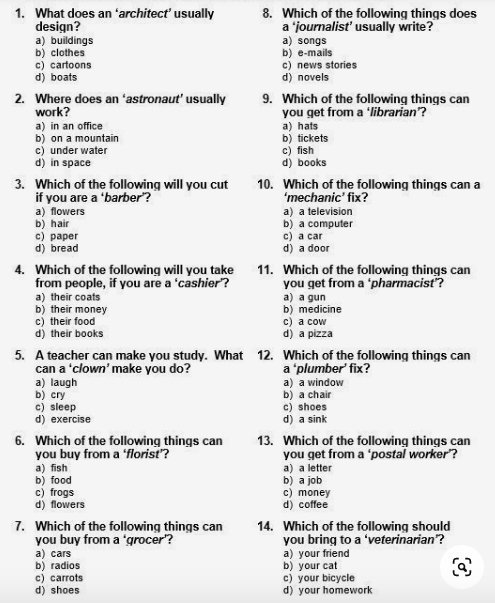 Part 2.Choose the correct word or phrase to complete the sentences.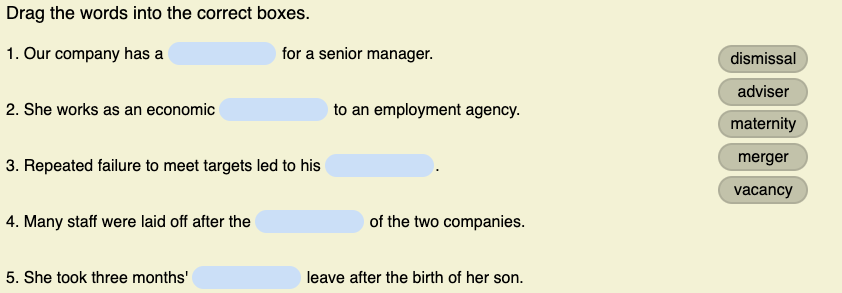 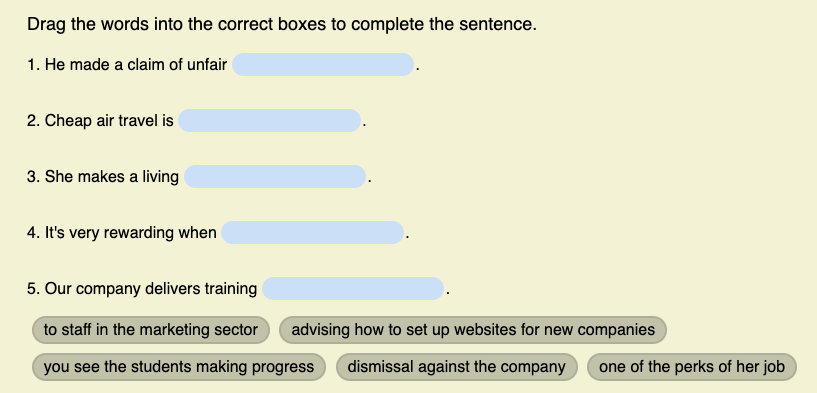 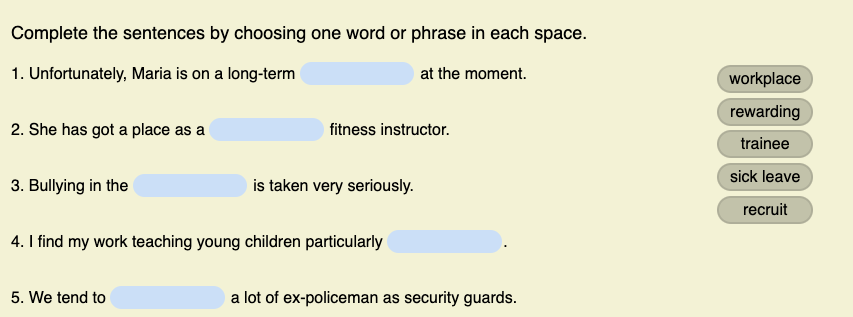 Part 3. Choose the correct word for the definition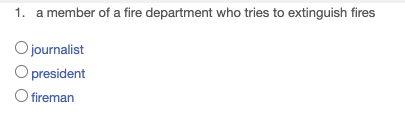 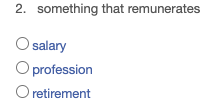 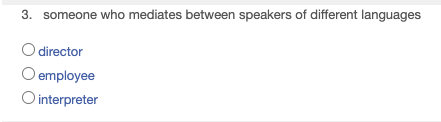 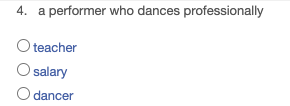 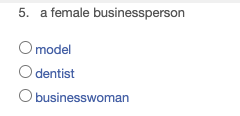 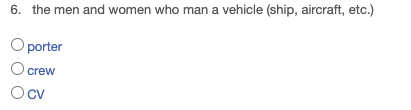 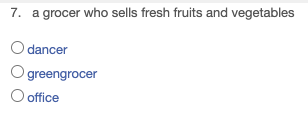 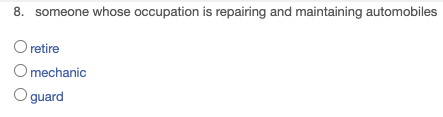 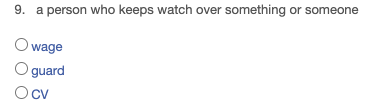 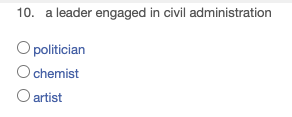 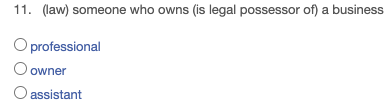 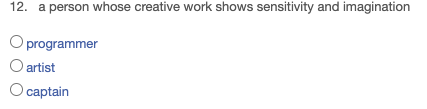 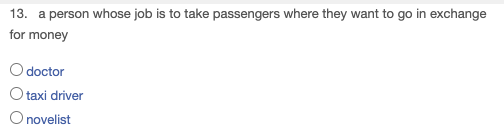 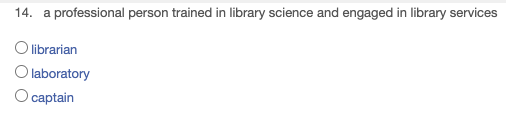 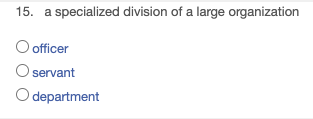 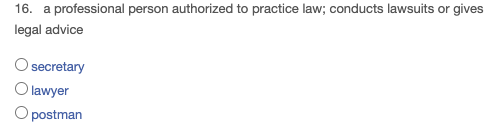 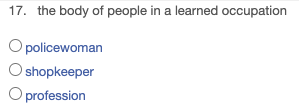 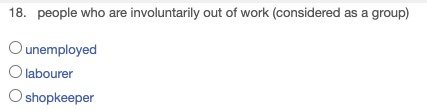 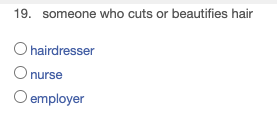 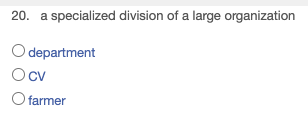 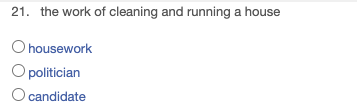 Додаток ГДруга анкета опитування учнів щодо підбиття підсумків проходження тестування та визначення важливості факторів мотивації та правильного розподілення часу.Анкета 2Мета анкетування: визначитипричини можливих незадовільних результатів для можливості подальшогокорегування як навчального плану,так і методики тестування; з’ясуватищосамевплинуло на той чиінший результат.Інструкція:в шапці анкети вказується звернення до учнів з приводу відповідей назапитання. Тести включатимутьпитаннявідкритого типу та закритого з можливістювиборувідповіді.Шановні учні! Прошу Вас максимально об’єктивно та відверто відповісти на представлені нижче запитання.Потрібно підписати анкету, вказавши ім’я та прізвище.Це потрібно для аналізу дослідження.Заздалегідь дякую за вашу участь!Чи задоволені Ви своїм результатом тестування?Так/Ні.Напишіть, що саме відіграло ключову роль в наборібалів по тесту?Напишіть, які причининезадовільного на Вашу думку результату тесту?Чи позитивно вплинула мотивація та розподілення часу на проходження тестування?А) так  Б) скоріше так  В) ні, ценічого не далоДодаток ДРезультатипроходженнякінцевоготестуваннякомплексноїперевіркиметодики тестуваннярівнясформованостіЛКАнотаціяУ  кваліфікаційній роботі було розкрито сутність таких понять, як«компетентність», «лексична компетентність»,«тестування»як частину дослідження формування методики тестування рівня сформованості лексичної компетентності учнів старшої школи.Для реалізації створення методики було вирішено ряд поставлених завдань, зокрема проаналізовано наявні праці щодовивчення лексичної компетентності, тестуванняіноземної мови, розробки тестових завдань,їхньої реалізації. Також досліджувалися поняття мотивації та контролю часу виконання завдань як одні з важливих факторів ефективного виконання тестування.Як наслідок, було сформовано основні положення методики тестування лексичної компетентності, яка базується на правильній мотивації, виборі ефективних тестових завдань, які відповідають критеріям надійності та валідності,вмінні учнів розподіляти час виконання завдань.Сформовану методику тестування було перевірено під час пробного навчання.Результати проходження кожного етапу методики довели, що правильне застосування тестів, зокрема вхідних та вихідних, мотивація учнів, забезпечення їх правильною системою розподіленням часу є необхідними складовими об’єктивної оцінки рівня сформованості лексичної компетентності учнів.Таким чином, у 12 учнів було сформовано лексичну компетентність за темою Jobsandprofessions.Під час дослідження були використані як теоретичні, так і емпіричні наукові методи, а саме: пошук та аналіз наукових досліджень літератури досліджень науковців з обраної теми, анкетування та тестування учнів, проведення пробного навчання.Актуальність дослідження полягає у напрацюванні ефективної методики тестування лексичної компетентності учнів, яка була б важливою складовою системи формування іншомовнихкомпетентностейу контексті вивчення іноземної мови в сучасному світі.Ключові слова:компетентність, лексична компетентність, тестування,старша школа,тестові завдання.	AbstractIn the qualification work, the essence of such concepts as "competence", "lexical competence", "testing" was revealed as part of the study of the formation  methods for testing the level of high school students’ lexical competence.To implement the creation of the methodology, a number of tasks were solved, in particular, the existing works on the study of lexical competence, foreign language testing, development of test tasks and their implementation were analyzed. Also, the concepts of motivation and time control were studied as one of the important factors of effective testing. As a result, the main provisions of the methodology of testing lexical competence were formed, which is based on the correct motivation, the choice of effective test tasks that meet the criteria of reliability and validity, the ability of students to distribute the time of tasks. The formed testing methodology was tested during the trial training. The results of each stage of the methodology proved that the correct use of tests, in particular input and output tests, motivation of students, providing them with the correct system of time allocation are necessary components of an objective assessment of the level of lexical competence of students. Thus, 12 students were tested for lexical competence on the topic Jobs and professions. During the study, both theoretical and empirical scientific methods were used, namely: search and analysis of scientific research literature of researchers on the chosen topic, questioning and testing of students, conducting trial training. The relevance of the study lies in the development of an effective methodology for testing students' lexical competence, which would be an important component of the system of forming foreign language competence in the context of learning a foreign language in the modern world. Keywords: competence, lexical competence, testing, high school, test tasks. УчніPart 1Part 2Part 2Part 2Part 3(14 питань, кожне 2 бали)1   (5 питань, кожне 2 бали)2   (5 питань, кожне 2 бали)3   (5 питань, кожне 2 бали)(21 питання, кожне 2 бали)Загальна кіл-ть балів/рівень сф-ті лексичної к-тіЗагальна кіл-ть балів/рівень сф-ті лексичної к-ті1288864090B122610683686А23206683272А242681083486А25224863474А26202462254н/з7184242048н/з8242243466А19224463268А110286863886А2112681083890B112266863682А213262663878А214282643878А2